ПереводПриложение к Постановлению Счетной палаты №11 от 20.03.2024 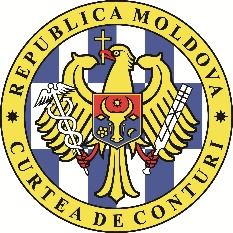 СЧЕТНАЯ ПАЛАТА РЕСПУБЛИКИ МОЛДОВА ОТЧЕТ аудита соответствия управления публичным имуществом и финансовыми средствами Государственным университетом Молдовы в 2021 и 2022 годах 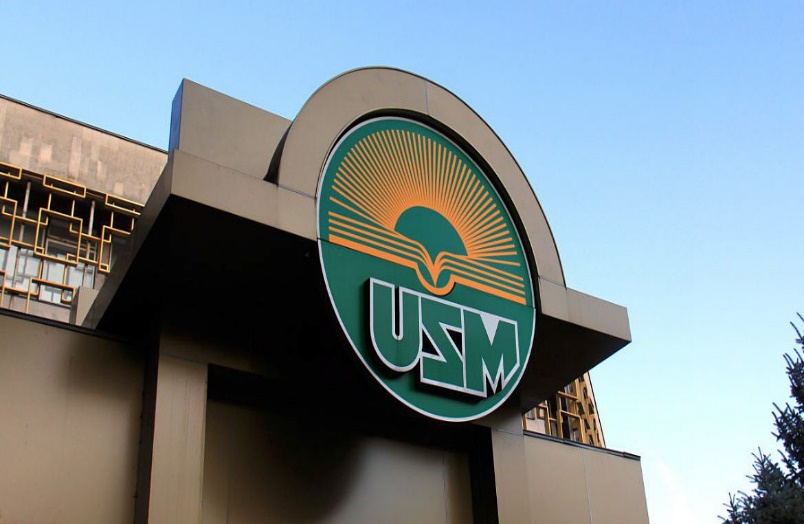 2024СПИСОК АББРЕВИАТУР ГЛОССАРИЙ ОБОБЩЕНИЕ Высшее образование является ключевым фактором для культурного, экономического и социального развития общества и проводником прав человека, устойчивого развития, демократии, мира и справедливости. Так, качественное предоставление образовательных услуг является одной из стратегических целей Правительства. Эта цель не может быть достигнута без соответствующего управления публичным имуществом, переданным в администрирование учреждениям высшего образования, и финансовых средств, выделенных на эту цель.Согласно данным, отраженным в приказах Министерства образования и исследований, Государственный университет Молдовы является вторым университетом с наибольшими бюджетными ассигнованиями, распределенными для реализации государственного заказа, которые в 2021 и 2022 годах составили 126,8 млн. леев и, соответственно, 140,4 млн. леев.В данном контексте, Счетная палата на основании Закона №260 от 07.12.2017 и в соответствии с Программой аудиторской деятельности Счетной палаты на 2023 год провела настоящую аудиторскую миссию с целью оценки соответствия управления публичным имуществом и финансовыми средствами ГУМ в 2021 и 2022 годах.Имущество, находящееся в управлении ГУМ, полностью принадлежит государству. Размер его на конец 2022 года составил 2.060,9 млн. леев, увеличившись по сравнению с предыдущим годом на 882,7 млн. леев вследствие того, что в результате реорганизации учреждений из области образования, исследований и инноваций, ГУМ поглотил одно образовательное учреждение и 13 исследовательских институтов. Доходы и расходы, зарегистрированные ГУМ на конец 2022 года, составили 259,31 млн. леев и, соответственно, 331,0 млн. леев. Наибольший удельный вес в составе доходов ГУМ приходится на бюджетные ассигнования для предоставления образовательных услуг и содержания общежитий (49,8%), а в составе расходов ГУМ – расходы на оплату труда (47,3%).Аудиторская миссия была проведена в соответствии с Международными стандартами Высших органов аудита, применяемыми Счетной палатой (ISSAI 100, ISSAI 400 и ISSAI 4000) и внутренней нормативной базой. Подход к аудируемому субъекту заключался в оценке многих процессов/видов деятельности в рамках ГУМ, реализованных в период 2021-2022 годов, а именно: администрирование доходов из бюджетных ассигнований и собственных доходов; соблюдение законодательных положений при осуществлении расходов; соблюдение условий при проведении процесса государственных закупок; процесс управления публичным имуществом и др., предоставляя ограниченное заверение. Счетная палата заключает, что в аудируемом периоде были выявлены некоторые недостатки и несоответствия, связанные с управлением публичного имущества и финансовыми средствами, которые повлияли на надлежащее управление доверенным публичным имуществом, связанные как с некоторыми пробелами системы внутреннего управленческого контроля, так и с несоблюдением ответственными лицами субъектов положений нормативной базы. В указанном контексте, аудит представляет результат этих выводов сквозь призму несоответствий, причин и их влияния. Так,доходы, администрируемые ГУМ в аудируемом периоде, не были надлежащим образом запланированы, оценены и зарегистрированы вследствие неопределения платы за учебу на основании реальных расходов и применения различных методов отражения в бухгалтерском учете доходов из бюджетных ассигнований и собственных источников, что обусловило частичное покрытие расходов для обучения студентов на основании оплаты за счет бюджетных ассигнований, были понесены дополнительные расходы из государственного бюджета в размере 58,5 млн. леев. Также, до настоящего времени МОИ не разработало Методологию по установлению размера затрат для исследовательских программ, откорректированных соответствующими коэффициентами по дисциплинарной и профессиональной областям докторантуры. В результате, отсутствует корреляция между планированием бюджетных ассигнований для реализации государственного заказа и их распределением, что влияет на правильное определение стандартных затрат на одного студента, стоящих в основе установления бюджетных ассигнований для стандартного финансирования. Вместе с тем, ГУМ не обеспечил надлежащий учет доходов от сбора за проживание для студентов в общежитиях, существует риск неполного их поступления, а также несоблюдения положений нормативной базы при установлении платы за проживание для других категорий жильцов в общежитиях, которая является символической и неактуализованной, что привело к упущению доходов в размере 665,8 тыс. леев (pct.4.1.);для обучения выпускников в 2021 и 2022 годах на основании государственного заказа ГУМ понес расходы в сумме 45,3 млн. леев, для которого МОИ не разработало положения по трудоустройству на основании потребностей государственных и/или частных учреждений, а отсутствие Методологии по возврату в государственный бюджет расходов для обучения отчисленных студентов или которые бросили учебу привело к неэффективным расходам в сумме около 15,0 млн. леев (п.4.2.); ненадлежащее применение положений действующей нормативной базы и отсутствие строгого контроля со стороны СИСР обусловили необеспечение прав по оплате труда, в частности, для преподавательского состава, который обеспечивает качество образовательного процесса (п.4.3.);ГУМ не зарегистрировал надлежащим образом финансовые средства, выделенные для реализации исследовательских проектов, что свидетельствует о том, что процедуры внутреннего управленческого контроля, созданные в рамках процесса по финансированию исследовательских и инновационных проектов не обеспечивают в полной мере надлежащее отражение научных результатов и эффективное использование выделенных финансовых средств, будучи увеличены расходы и занижена стоимость нематериальных активов минимум на 49,0 млн. леев (п.4.4.);ГУМ не обеспечил надлежащим образом оценку потребностей, определение бюджета и составление плана закупок, корреляцию между утвержденным/ уточненным бюджетом и планом закупок, а также исполнение, управление и осуществление мониторинга договоров о государственных закупках в сроки и предусмотренных ими условий, повлияв на законность, прозрачность и эффективность закупок (п.4.5.);несоблюдение исчерпывающе положений нормативной базы по регламентированию порядка передачи в наем неиспользуемых активов повлияло на прозрачность в процессе переговоров с потенциальными арендаторами, а также способствовало риску упущения дополнительных доходов (п.4.6.);  ГУМ не обеспечил исчерпывающую регистрацию прав на государственное имущество, полученное в хозяйственное управление, что обусловило допущение несоответствий, а именно: (i) неточное знание имеющихся активов и потеря контроля над ним; (ii) неправильные бухгалтерские регистрации и ошибки в финансовой отчетности и в других статистических отчетах; (iii) необеспечение целостности имеющегося в управлении имущества; (iv) невозможность правильной оценки стоимости активов; (v) отсутствие возможности по принятию правильных стратегических решений относительно публичного имущества и др. ГУМ не обеспечил регистрацию имущественных прав (управления/ пользования/и др.) на 64 здания/строения общей площадью 55,1 тыс. м2, стоимостью 255,4 млн. леев, и 8 земельных участков общей площадью 360,91 га, стоимостью 436,6 млн. леев в соответствии с положениями ст.4 (3) и (5) Закона о кадастре недвижимого имущества №1543/1998 (п.4.7.);несоблюдение нормативной базы при организации бухгалтерского учета повлияло на качественные фундаментальные и развернутые характеристики информации, представленной в финансовой отчетности (п.4.8.);в результате процесса реорганизации учреждений из области образования, исследований и инноваций, центральные публичные органы и ГУМ не обеспечили проведение инвентаризации, оценку и полную передачу имущества в хозяйственное управление ГУМ, а также устранение незаконного изъятия некоторых объектов недвижимого имущества, что свидетельствует о том, что процесс реорганизации был проведен с отклонениями от действующей нормативной базы (п.4.9.);руководящие лица Института зоологии допустили несоответствия по администрированию финансовых средств, что генерировало понесение нерегламентированных расходов по оплате труда в размере 267,31 тыс. леев, а также некапитализацию работ по капитальному ремонту, занизив стоимость отраженных в отчетности основных средств на сумму 974,3 тыс. леев (п.4.10.).Все отмеченное подтверждается констатациями, подробно изложенными в настоящем Отчете аудита. Одновременно, с целью устранения установленных недостатков и проблем, аудиторы направили соответствующие рекомендации, которые были сообщены и согласованы с указанными сторонами.ОБЩЕЕ ПРЕДСТАВЛЕНИЕ Общая информация относительно области деятельности ГУМ Государственный университет Молдовы является высшим государственным образовательным учреждением Республики Молдова, которое действует на основании правовой базы национальной системы образования, осуществляет деятельность на основе Конституции Республики Молдова, Кодекса Республики Молдова об образовании, Кодекса о науке и инновации Республики Молдова, других действующих нормативных актов. ГУМ является единицей с бесприбыльной финансовой автономией, которая действует в условиях финансового самоуправления.Согласно положениям ст.79 (4) Кодекса об образовании, в финансовом плане университетская автономия реализуется путем:управления финансовыми ресурсами посредством банковских счетов, включая перечисления из государственного бюджета;b) использования имеющихся средств для осуществления уставной деятельности в соответствии с собственными решениями; c) накопления собственных доходов от платы за обучение, от предоставления услуг, выполнения работ и другой специфической деятельности согласно перечню предоставляемых услуг, утвержденному Правительством;d) управления имуществом, находящимся в собственности университета, и обеспечения оптимальных условий развития материальной базы университета;  e) использования имущества, находящегося в собственности учреждения, и соответствующих прав для реализации уставных целей университета. Финансовая автономия коррелируется с принципами публичной ответственности за качество всей деятельности профессионального обучения, научных исследований и предоставления услуг, которую осуществляет университет, с эффективным управлением денежными средствами и имуществом государства.Финансовые средства состоят из бюджетных ассигнований для реализации государственного заказа на основании договоров, заключенных с Министерством образования и исследований, из собранных учреждением доходов, а также из других источников, разрешенных законодательством (пожертвования, спонсорство и др.). Руководящими структурами ГУМ на уровне университета являются: Сенат Университета – высший орган руководства университета, который осуществляет деятельность в строгом соответствии с действующим законодательством Республики Молдова, с принципами университетской автономии, с положениями Университетской карты ГУМ, а также с собственными постановлениями, полномочия которых установлены в ст.103 Кодекса об образовании;Совет по стратегическому институциональному развитию со следующими компетенциями и полномочиями:  координирует разработку Плана стратегического институционального развития, включающего общее видение, миссию, стратегию развития университета и важнейшие мероприятия на период не менее 5 лет, и представляет его на утверждение Сенату;осуществляет мониторинг и оценку эффективности использования финансовых средств и представляет на утверждение Сенату проект бюджета университета; с) утверждает типовой контракт на обучение и размер платы за обучение;d) обеспечивает институциональный менеджмент в отношении прав интеллектуальной собственности и трансфера технологий; e) принимает, при наличии положительного заключения Сената, решения по• развитию и упрочению имущества учреждения - не менее чем 2/3 голосов членов; • открытию и закрытию образовательных программ - не менее чем 2/3 голосов членов;• методологии оплаты труда и стимулирования персонала;• предпринимательской деятельности, публично-частному партнерству и сотрудничеству с деловой средой; • вступлению в консорциумы и слиянию с другими учреждениями высшего образования и др.; Научный совет – координирующий орган по исследовательской деятельности ГУМ;Административный совет Университета, который обеспечивает, под руководством ректора, оперативное руководство ГУМ и применяет стратегические решения Сената Университета, управляя административной, финансово-экономической и имущественной деятельностью ГУМ с целью реализации миссии и стратегических целей. Ректор законно представляет ГУМ в отношениях со сторонними лицами и обеспечивает оперативное руководство университетом. Ректор является исполнителем бюджета ГУМ. В феврале каждого года ректор представляет Сенату Университета отчет о деятельности ГУМ за предыдущий год.Находящиеся в управлении имущество и финансовые средства Имущество, находящееся в управлении ГУМ, полностью принадлежит государству. На конец 2022 года оно составило 2.060,9 млн. леев (приложение №1 к Отчету аудита) или на 882,7 млн. леев больше по сравнению с концом 2021 года. Этот рост обусловлен тем, что в результате реорганизации учреждений из области образования, исследований и инноваций, ГУМ поглотил одно образовательное учреждение и тринадцать исследовательских институтов.Стоимость материальных активов, находящихся в управлении ГУМ, на конец 2022 года составила 1.908,4 млн. леев или 92,60% от всех активов, наибольший удельный вес приходится на земельные участки – 43,02 % (886,6 млн. леев), далее следуют здания – 26,37 % (543,4 млн. леев) и незавершенные материальные активы – 4,02% (82,9 млн. леев).Оборотные активы составили 7,4% от общих активов или 152,5 млн. леев, наибольший удельный вес приходится денежные средства – 4,66 % (96,14 млн. леев), далее следуют материалы и малоценные и быстро изнашивающиеся предметы – 1,2 % (24,74 млн. леев).Анализируя пассивы учреждения, установлено, что наибольший удельный вес, 45,82 %, занимают прочие долгосрочные задолженности в размере 944,3 млн. леев или на 486,32 млн. леев больше по сравнению с 2021 годом, далее следует имущество, полученное от государства с правом собственности - 33,09 % в размере 314,25 млн. леев, и резервы от оценки - 22,64% в размере 466,67 млн. леев.Доходы и расходы, зарегистрированные ГУМ на конец 2022 года, составили 259,31 млн. леев и, соответственно, 331,0 млн. леев (приложение №2 к Отчету аудита).Наибольший удельный вес в составе доходов ГУМ приходится на бюджетные ассигнования для предоставления образовательных услуг и содержания общежитий, которые в 2021 году составили 56,25 % (126,7 млн. леев) от всех доходов, а в 2022 году – 49,8 % (140,42 млн. леев), далее следуют доходы от платы за обучение и проживание, которые в 2021 году составили 25,36 % (57,1 млн. леев), а в 2022 году – 21,82 % (61,5 млн. леев).Анализ структуры расходов ГУМ свидетельствует о том, что наибольший удельный вес приходится на расходы по оплате труда – 47,42 % (134,95 млн. леев) в 2021 году и 47,30 % (158,91 млн. леев) в 2022 году.Имущество ГУМ состоит и администрируется в соответствии с Университетской картой, включающей недвижимое имущество из публичной сферы государства, финансовые средства, материальные ценности и др. Находящееся в управлении ГУМ имущество используется в образовательных, исследовательских целях, развития и инновации, а также для вспомогательных услуг. Также, имущество, находящееся в управлении ГУМ, может быть передано в концессию в целях получения прибыли или сдано в наем, аренду и администрирование на срок до 5 лет, по решению ССИР при положительном заключении СенатаРегистрация имущества, прав и обязанностей, а также доходов и расходов в рамках ГУМ производятся в соответствии с положениями НСБУ и учетных политик, а вся деятельность по закупке товаров, услуг и работ, присуждению договоров закупок, а также по осуществлению мониторинга выполнения этих договоров реализуются сформированной с этой целью рабочей группой.  СФЕРА И ПОДХОД АУДИТА Законный мандат и цель аудита Миссия внешнего публичного аудита была проведена на основании ст.5, ст.31 и ст.32 Закона об организации и функционировании Счетной палаты Республики Молдова и в соответствии с Программой аудиторской деятельности Счетной палаты на 2023 год с целью оценки соответствия управления публичным имуществом и финансовыми средствами Государственным университетом Молдовы в 2021 и 2022 годах.Для достижения предложенной цели, были установлены следующие специфические цели: ГУМ выявил, оценил и зарегистрировал доходы в соответствии с действующей нормативной базой?ГУМ соблюдал положения нормативной базы относительно трудоустройства выпускников?ГУМ планировал и оплачивал в соответствии с нормативной базой расходы по выплате заработной платы? Расходы, связанные с проектами научных исследований, и их результаты были освоены и использованы ГУМ надлежащим образом?ГУМ соблюдал положения нормативной базы при осуществлении процедур по закупке товаров, услуг и работ?Процесс передачи в наем имущества, находящегося в управлении ГУМ, осуществлялся надлежащим образом?Было обеспечено соответствие управления, регистрации и учета государственного имущества, переданного в хозяйственное управление ГУМ?ГУМ обеспечил надлежащую регистрацию экономических операций в бухгалтерском учете?ГУМ зарегистрировал надлежащим образом имущество, права и обязанности поглощенных юридических лиц?Руководящие лица Института зоологии администрировали надлежащим образом имущество и публичные финансовые средства?Подход аудита Миссия внешнего публичного аудита проводилась в ГУМ, будучи реализованной в соответствии с Международными стандартами Высших органов аудита (ISSAI 100, ISSAI 400 и ISSAI 4000), применяемыми Счетной палатой, с соответствующей институциональной нормативно-методологической базой. Подход внешнего публичного аудита базировался на рисках, которые предполагают ориентирование аудиторской деятельности на те аспекты в рамках ГУМ, которые подвержены существенным несоответствиям. Обязательство аудита заключалось в прямом составлении отчетности. В результате, аудируемые процессы были оценены по отношению к критериям аудита, выбранным из положений применяемой нормативной базы, а предоставленное ограниченное подтверждение позволяет нам, на основании констатаций, поддержанных аудиторскими доказательствами, сформулировать общий вывод.Аудиторские доказательства были собраны на месте, путем рассмотрения протоколов и решений руководящих органов, дел и первичных документов, анализа финансовой и нефинансовой информации, перерасчета и сопоставления данных, прямого наблюдения, инвентаризации, а также путем интервьюирования ответственных лиц аудируемых субъектов.Сфера и подход аудита, критерии аудита, процедуры аудита, применяемые при тестировании рисков несоответствия, а также размер тестированной выборки представлены в приложении №3 к настоящему Отчету аудита.  Ответственность аудитора в аудите соответствия Ответственность публичного аудитора заключается в оценке аудируемого субъекта по отношению к положениям применяемой нормативной базы путем получения достаточных и адекватных аудиторских доказательств для подтверждения констатаций аудита и общего вывода. Аудитор не несет ответственность за предотвращение фактов мошенничества и ошибок. Публичный аудитор был независимым перед субъектом и выполнял этические обязательства в соответствии с требованиями Кодекса этики Счетной палаты.КОНСТАТАЦИИ ГУМ выявил, оценил и зарегистрировал доходы в соответствии с действующей нормативной базой?Несовершенство действующей нормативной базы влияет на планирование и исполнение доходов. До настоящего времени МОИ не разработало и не утвердило Методологию по установлению размера затрат для исследовательских программ, откорректированных соответствующими коэффициентами по дисциплинарным и профессиональным областям докторантуры. Так, отсутствует корреляция между планированием бюджетных ассигнований для реализации государственного заказа и его распределения, что влияет на правильное определение стандартных затрат на одного студента, стоящая в основе установления бюджетных ассигнований для стандартного финансирования.4.1.1. Положения нормативной базы, связанной с порядком функционирования учреждений высшего образования в условиях финансовой автономии, устарели и не актуализированы, что влияет на надлежащее управление имуществом и публичными финансовыми средствами и может повлиять на автономию образовательного учреждения.  Согласно положениям п.17 ПП №983/2012, основанием для расчета предусмотренных Законом о государственном бюджете средств на образовательные услуги, оказываемые учреждениями в целях реализации Плана (государственного заказа) подготовки специализированных кадров, является объем утвержденных ассигнований в предыдущем году, скорректированных с учетом финансовых последствий в соответствии с политикой, утвержденной в рамках ССПБ предыдущего года, и другими факторами, влияющими на объем расходов, государственный заказ и на расходы для новых мер политики.Вместе с тем, согласно положениям п.5 ПП №343/2020, бюджетные ассигнования для стандартного финансирования, предусмотренные для каждого государственного учреждения высшего образования для студентов, поступивших в соответствии с государственным заказом на высшее образование в лиценциате и магистратуре, перечисляются учреждению в зависимости от количества эквивалентных ему студентов.Отметим, что для высшего образования в докторантуре МОИ до настоящего времени не разработало методологию по установлению размера затрат для исследовательских программ, откорректированных соответствующими коэффициентами по дисциплинарным и профессиональным областям докторантуры, как предусмотрено п.118 Положения об организации высшего образования в докторантуре, утвержденного ПП №1007/2014. Таким образом, финансирование образования в докторантуре осуществляется в отсутствие методологии по установлению расходов на обучение, на основании исторических затрат. Из указанного следует, что отсутствует корреляция между планированием бюджетных ассигнований для реализации государственного заказа и их распределением, что влияет на правильное определение стандартных затрат на одного студента, стоящих в основе установления бюджетных ассигнований для стандартного финансирования.В результате, Положение о функционировании высших учебных заведений в условиях финансовой автономии, утвержденное ПП №983 от 22.12.2012, включает устаревшие положения и неоткорректированные к требованиям действующих нормативных актов в области высшего образования, что может повлиять на надлежащее управление имуществом и публичными финансовыми средствами и повлияет на автономию образовательного учреждения.4.1.2. Бюджетное финансирование области образования производится по кассовому методу, без учета реальных расходов, что генерирует понесение из государственного бюджета дополнительных расходов для подготовки кадров в соответствии с государственным заказом в размере 58,5 млн. леев.Кодекс об образовании регламентирует четыре способа бюджетного финансирования образования, а именно: a) стандартное финансирование; b) компенсационное финансирование; c) дополнительное финансирование; d) конкурсное финансирование на основе проектов.В аудируемом периоде ГУМ получил бюджетное финансирование, связанное с процессом обучения, на общую сумму 267,2 млн. леев.Таблица №1Ассигнования из государственного бюджета согласно Договорам о финансировании в период 2021 -2022 годов тыс. леев Источник: Договора о финансировании; Сметы доходов и расходов ГУМ на 2021 год и на 2022 год.Согласно положениям п.3.4. c) из Договора о закупке образовательных услуг, финансирование из государственного бюджета производится учредителем ежемесячно согласно налоговой накладной, в которой указываются фактические расходы, которые не превысят ежемесячный объем финансирования, указанный в приложениях №2, №3 и №4 для каждого вида деятельности, являющихся составной частью договора, акту о предоставлении услуг и отчету о фактических расходах (приложение №5). Вместе с тем, п.2.3. договора предусматривает и представление поставщиком учредителю специфических отчетов, согласно формам, утвержденным приказом министра финансов, в сроки и в установленном порядке. Так, из условий договора вытекает, что образовательное учреждение должно вести отдельный учет фактических расходов по отдельным видам деятельности, а также по способу финансирования, с ежемесячным представлением отчетности учредителю, одновременно с налоговой накладной и актом о предоставлении услуг, на основании которых учредитель профинансирует стоимость фактически предоставленных услуг. МОИ выделяет финансовые средства на основании накладных, составленных ГУМ, в ежемесячном объеме, предусмотренном в договоре о финансировании, без учета фактических расходов, связанных с контрактованными услугами. В результате, в 2021 и 2022 годах МОИ профинансировало образовательные услуги, контрактованные от ГУМ, примерно на 58,5 млн. леев больше, чем реально понесенные расходы для обучения студентов с финансированием из государственного бюджета, а реальные расходы для обучения студентов на основании контракта с оплатой обучения в соответствующем периоде не имели финансового покрытия на общую сумму 169,6 млн. леев.Таблица №2Расходы и доходы для обучения кадров в период 2021 – 2022 годовтыс. леевИсточник: Сметы доходов и расходов ГУМ на 2021 год и на 2022 год; Информация, представленная субъектом о расходах учреждения по блокам и факультетам/департамента/услугам в 2021 и 2022 годах.Несмотря на то, что ГУМ выдает налоговые накладные по циклам обучения и способам финансирования, они не обеспечивают отдельный учет фактических доходов и расходов, связанных с бюджетными ассигнованиями, согласно способам финансирования. Выделенные из государственного бюджета денежные средства для предоставления образовательных услуг перечисляются на единственный банковский счет, что не дает возможность осуществлять мониторинг соответствия их использования. Учетные политики ГУМ, утвержденные на 2021 и 2022 годы, предусматривают „констатацию доходов на основании метода начислений в отчетном периоде, в котором были получены, независимо от фактического момента поступления денежных средств или других форм компенсации, а признание доходов от предоставления услуг по обучению, исследованиям и от договоров найма производится отдельно по каждой сделке. Вместе с тем, доходы будущих периодов формируются параллельно с формированием обязательств физических и юридических лиц”. В результате проверок, проведенных аудитом, установлено, что в бухгалтерском учете доходы от услуг по обучению регистрируются на основании кассового метода, что не позволяет определить соответствующие обязательства. Таким образом, аудит свидетельствует о том, что как обязательства, так и доходы, связанные с услугами по обучению, зарегистрированные в бухгалтерском учете, не представляют реальную ситуацию.Отсутствие отдельного учета бюджетных ассигнований от компенсационного финансирования в сумме 34,9 млн. леев делает невозможным осуществлять мониторинг их надлежащего использования, а также ведет к увеличению стандартных затрат на одного студента и влияет на сумму финансирования.Методология бюджетного финансирования государственных учреждений высшего образования четко регламентирует, какие расходы включают бюджетные ассигнования для стандартного финансирования учреждений высшего образования, однако для компенсационного финансирования отсутствует такое регламентирование, был описан лишь порядок определения бюджетных ассигнований для компенсационного финансирования. Несмотря на то, что утверждено Положение о создании и распределении компенсационного финансирования для государственных учреждений высшего образования, а также  показатели эффективности для 4 отдельных направлений деятельности, не регламентированы направления распределения и расходы, которые должны быть покрыты за счет этих ассигнований.Аудит отмечает, что бюджетные ассигнования для компенсационного финансирования указываются отдельно в годовых договорах о финансировании государственных учреждений высшего образования, распределенном только для I цикла и II цикла, что не соответствует указанным положениям. Так, компенсационное финансирование отражается учредителю одновременно со стандартным финансированием и в результате используется преимущественно для покрытия расходов, связанных с образовательными услугами (подготовка кадров), что влияет на расходы по подготовке кадров, отраженные учредителю, и впоследствии приводит к увеличению стандартных затрат на одного студента и влияет на сумму финансирования.Необходимо отметить, что в период 2021-2022 годов ГУМ получил ассигнования из государственного бюджета для компенсационного финансирования в размере 34,9 млн. леев, из которых лишь 40% (13,96 млн. леев) должны были быть распределены для процесса подготовки-обучения. Факт, что ГУМ не ведет отдельный учет финансирования и соответствующих расходов делает невозможным осуществлять мониторинг надлежащего использования бюджетных ассигнований для компенсационного финансирования.ГУМ не установил плату за обучение согласно положениям действующей нормативной базы, что повлияло на доходы учреждения. При установлении платы за обучение ГУМ не учитывает ни положения ст.145 (3) Кодекса об образовании, что стандартные затраты на одного учащегося/студента служат основой для расчета платы за обучение, ни положения п.10 из ПП №872/2015, что размер платы за учебу для платного обучения кадров рассчитывается на основании реальных расходов, связанных с осуществлением процесса обучения, за исключением расходов на оплату стипендий и расходов на содержание общежитий.Несмотря на то, что имеется расчет общих затрат с финансированием за счет оплаты, при установлении платы за обучение ГУМ не учитывает вышеуказанные положения.Согласно расчетам, оцененным аудитом, средние затраты на одного студента в 2021 году составили 17,33 тыс. леев, а в 2022 году – 20,22 тыс. леев или на 3,43 тыс. леев в 2021 году и, соответственно, на 0,32 тыс. леев в 2022 году больше по сравнению с затратами, установленными ГУМ (оценочный расчет средних затрат на одного студента представлен в приложении №4 к этому Отчету).В результате, ГУМ не использует средние затраты при установлении платы за обучение. Так, в 2022 году плата за обучение была утверждена решениями ССИР и варьировала: для студентов I цикла – между 3,0 тыс. леев (обучение с сокращенным посещением) и 12,0 тыс. леев, а для студентов II цикла – между 7,0 тыс. леев и 13,0 тыс. леев, или на 7,90 тыс. леев (I цикл) и, соответственно, на 6,9 тыс. леев (II цикл) меньше, чем средние затраты, рассчитанные ГУМ (плата за обучение по программам/специальностям представлена в приложении №5 к этому Отчету).Аудит отмечает, что размер средней платы за обучение ниже средних затрат за обучение, оцененных аудитом, на 10,51 тыс. леев для 2021 года и на 13,19 тыс. леев для 2022 года.В то же время, стандартные затраты на одного физического студента, выделенные из государственного бюджета, варьировали: в 2021 году для I цикла (дневное обучение) – от 12,95 тыс. леев до 77,7 тыс. леев; для II цикла - от 16,2 тыс. леев до 28,3 тыс. леев; в 2022 году для I цикла (дневное обучение) – от 13,1 тыс. леев до 78,3 тыс. леев; для II цикла - от 16,3 тыс. леев до 28,6 тыс. леев.Средние бюджетные ассигнования на одного студента составили 25,87 тыс. леев – в 2021году и 28,56 тыс. леев – в 2022 году, которые превышают средние расходы на одного студента на 8,54 тыс. леев и, соответственно, на 8,34 тыс. леев.Аналогичная ситуация отмечается и при финансировании обучения в докторантуре, где доходы от бюджетных ассигнований составили 5,3 млн. леев за 2021 год и 5,8 млн. леев за 2022 год, а соответствующие расходы - 4,9 млн. леев и, соответственно, 5,2 млн. леев, или на 0,4 млн. леев и, соответственно, на 0,6 млн. леев меньше (оценочный расчет средних затрат на одного студента представлен в приложении №6 к этому Отчету).Аудит заключает, что как средние затраты за обучение, так и утвержденная плата за обучение ниже стандартных затрат на одного студента, профинансированного из государственного бюджета, что свидетельствует о перекрестном субсидировании студентов, обучающихся на основании оплаты.Установлено, что в 2022 году из общей суммы доходов от предоставления образовательных услуг, 65,4% приходится на доходы от стандартного финансирования и компенсационного финансирования, а 34,6% - доходы от платы за обучение.Таблица №3Доходы, полученные от предоставления образовательных услуг                                                                                                                                                          тыс. леевИсточник: Договора о предоставлении услуг, заключенные с МОИ, и информация о доходах от платы за учету из бухгалтерского учета.Необходимо отметить, что доходы от предоставления образовательных услуг отражаются в бухгалтерском учете по-разному. Так, доходы от бюджетных ассигнований отражаются на основе принципа по методу начислений, а доходы от платы за обучение – на основании кассового метода, что противоречит положениям п. 2.53 Учетной политики ГУМ на 2022 год. Аудиторские доказательства свидетельствуют о том, что ГУМ не соблюдает собственные положения, не был обеспечен исчерпывающий учет доходов/обязательств, связанных с начислением и выплатой платы за обучение, что влияет на правильность информации,  представленной в Финансовой отчетности, а также на управленческие решения.4.1.5. Менеджмент учреждения не обеспечивает надлежащий учет доходов от платы за проживание в общежитиях для студентов, что создает риск неполного их поступления.Одним из источников доходов образовательных учреждений являются доходы, собранные от платы за проживание студентов и других категорий жильцов. В соответствии с положениями ст.23 ПП №983/2012, учредитель выделяет финансовые средства для стипендий и других форм социальной помощи, а также для содержания студенческих кампусов/общежитий согласно нормам, установленным нормативными актами. ГУМ устанавливает плату за проживание в общежитии для студентов согласно положениям ПП №99/2007 и в соответствии с Методологией по расчету платы за проживание в студенческих общежитиях ГУМ, ежегодно утверждаемой ректором университета и ССИР. Согласно положениям ПП №99/2007, МОИ частично покрывает расходы для содержания общежитий в зависимости от категории студента. Так, для студентов, обучающихся с финансированием из государственного бюджета и на основе договора в государственных учреждениях высшего образования - 60% от расчетной стоимости;для мастерантов, докторантов, записанных сразу после окончания факультета, которые обучаются с финансированием из государственного бюджета - 50% от расчетной стоимости.Согласно представленной информации, доходы, полученные из бюджетных ассигнований для содержания общежитий и от платы за проживание, составили в 2022 году 20,36 млн. леев или на 7,01 млн. леев больше по сравнению с доходами, зарегистрированными в 2021 году.Таблица №4Информация о понесенных расходах и доходах, поступивших от проживания Источник: Обобщено аудитом на основании информации, представленной ГУМ.Вместе с тем, расходы на содержание общежитий составили 27,06 млн. леев в 2021 году и 35,02 млн. леев в 2022 году, или на 13,74 млн. леев и, соответственно, на 14,69 млн. леев меньше, чем поступившие доходы.Бюджетные ассигнования для содержания общежитий должны рассчитываться, начиная от платы за проживание, рассчитанной ГУМ. Необходимо отметить, что в ГУМ плата за проживание утверждается в зависимости от степени комфорта комнаты и варьировала в 2021-2022 годах от 385 леев/месяц до 961 лея/месяц.Отмечается, что при установлении платы за проживание ГУМ указывает количество сертифицированных мест, которые составили 2.053 места в 2021 году и 2.214 мест в 2022 году, фактически проживал 1.421 студент в 2021 году и, соответственно, 1.651 студент в 2022 году. Доходы, собранные от платы за проживание в 2021 году, составили 13,86 млн. леев, из которых 7,08 млн. леев представляют собой бюджетные ассигнования, и в 2022 году – соответственно, 20,87 млн. леев, из которых 11,78 млн. леев - бюджетные ассигнования.Согласно Методологии по исчислению размера платы за проживание в общежитиях, утвержденной ПП №99/2007, при определении платы за проживание учитывается реальное количество жильцов, но не меньше количества реально аттестованных мест. При определении платы за проживание, в 2021 и 2022 годах было взято в расчет количество мест согласно проектной документации. На 2021 и 2022 годы плата за проживание была утверждена решениями ССИР.Аудит отмечает, что ГУМ не располагает аналитическим учетом о платежах, связанных с платой за проживание, а доходы зарегистрированы в момент их оплаты, что противоречит принципу метода начислений, существует риск неполного поступления доходов от платы за проживание, а также неопределения фактических обязательств, связанных с платой за проживание.Плата за проживание в общежитиях ГУМ для других категорий жильцов не устанавливается согласно действующей нормативной базе, будучи символической и неактуализованной, что привело к упущению доходов в размере около 665,8 тыс. леев.Согласно требованиям п.2 из Типового положения о функционировании общежитий государственных учебных заведений, утвержденного ПП №74 от 25.01.2007, штатный педагогический персонал, другие сотрудники и другие категории персонала из сферы образования, работающие в соответствующем учебном заведении и других государственных образовательных учреждениях, в случае отсутствия постоянного места жительства в данной местности могут в пределах имеющихся мест занимать место (комнату) в общежитии для учащихся, студентов, мастерантов и докторантов.Согласно положениям п.1 ПП №99/2007, плата за проживание для мастерантов и докторантов, обучающихся на контрактной основе, для работников и других категорий персонала из сферы образования из соответствующего учреждения или из других образовательных учреждений составит полную стоимость затрат в соответствии с договором найма. Для помещений, занимаемых работниками учреждения и другими категориями персонала из сферы образования, в которых размещено оборудование индивидуального измерения, ежемесячная плата за проживание составит 30% от стоимости, рассчитанной согласно Методологии, с условием отдельной оплаты ими за потребление в соответствии с приборами индивидуального измерения и взятия всех расходов на содержание помещений согласно договору найма.Так, плата за найм для работников ГУМ должна быть рассчитана в зависимости от оснащения помещений оборудованием индивидуального измерения. Согласно представленной информации, плата за проживание, рассчитанная согласно Методологии, составляет 961 лей/в месяц. В результате, плата за проживание для других категорий жильцов, согласно нормативной базе (30% от рассчитанной платы за проживание), составляет 288,3 леев/в месяц для работников учреждения (в помещениях, оснащенных оборудованием индивидуального измерения) и 961 лей/в месяц для чужих жильцов или которые не имеют измерительного оборудования. Аудит отмечает, что плата за проживание для других категорий жильцов была установлена на основании Приказа ректора №168 от 01.09.2021 и включает две части: (1) ежемесячная плата за обслуживание общежития в размере 1,0 лей/м2 полезной площади, и (2) плата за аренду – 0,20 леев/м2, что не соответствует положениям нормативной базы. В результате анализа договоров найма установлено, что они не содержат показатели, стоящие в основе расчета платы за проживание, а именно: не указан порядок оплаты платы за проживание (за м2 или за комнату); установленный размер аренды; отсутствие или оснащение арендованного помещения оборудованием индивидуального измерения; порядок расчета и оплаты коммунальных услуг, другие соответствующие показатели. Необходимо отметить, что договора аренды заключены на один год и продлены путем дополнения договора с указанием последующих периодов, без подписания Дополнительного соглашения по изменению договорных условий. В результате номинального анализа лиц, проживающих в студенческих общежитиях, с которыми подписаны договора найма и по которым произведен расчет платы за проживание в 2021 и 2022 по сравнению с данными, отраженными в ИС ГНС за 2021 и 2022 год, в Информационной справке IALS 21 были выявлены 13 лиц, которым в аудируемом периоде ГУМ не выплачивал заработную плату, к договору найма не были приложены определенные акты, которые подтверждали бы их включение в категорию жильцов, предусмотренную нормативной базой.Согласно расчетам аудита установлено, что неприменение положений нормативной базы привело к упущению доходов в 2021 и 2022 годах от платы за проживание в сумме 665,9 тыс. леев.Таблица №5Анализ рассчитанной и оплаченной платы за проживание в 2021 и 2022 годахИсточник: Информация представлена субъектом.ГУМ соблюдал положения нормативной базы относительно трудоустройства выпускников?Для обучения выпускников 2021 и 2022 годов на основании государственного заказа, ГУМ понес расходы в сумме 45,3 млн. леев, для которых МОИ не разработало положения о трудоустройстве на основании потребностей публичных и/или частных учреждений, а отсутствие Методологии по возврату в государственный бюджет расходов для обучения отчисленных студентов или которые бросили учебу привело к неэффективным расходам в сумме около 15,0 млн. леев.Согласно положениям п.3 из ПП №923/2001, выпускники высших учебных заведений распределяются на работу по специальности в соответствии с заявками министерств, других центральных административных органов и органов местного публичного управления и обязаны работать в течение трех лет в учреждениях и структурах, в которые были распределены, если специальные нормы не предусматривают другое. Отметим, что МОИ предоставляет рабочие места только выпускникам программ обучения в области Образования/Педагогические науки, чем не соблюдаются положения нормативной базы.В 2021 и 2022 годах закончили учебу в ГУМ (с финансированием из государственного бюджета) 2.218 молодых специалистов из различных областей, из которых были трудоустроены 128 выпускников ГУМ (из области Образования) или 5,8 % от общего количества выпускников 2021 и 2022 годов с образованием, финансируемым из государственного бюджета. В результате, не были трудоустроены 2089 выпускников, для обучения которых из государственного бюджета были выделены средства в сумме около 45,3 млн. леев. Эта ситуация свидетельствует о том, что МОИ не планирует зачисление на высшее образование в лиценциате и магистратуре в зависимости от потребностей государства.Также, аудит отмечает, что согласно п.3.3. e) Типового договора, студент обязан вернуть в государственный бюджет, в случае исключения или неявки на рабочее место согласно распределению и нарушения срока, указанного в договоре, расходы за свое обучение в объеме, рассчитанном соответствующим образовательным учреждением.Анализ в сопоставлении данных, касающихся выпускников, распределенных на место работы, с данными, полученными из ИС ГНС, свидетельствует о том, что из тех 128 выпускников, в 2022 году работали 110 из распределенных выпускников, в том числе 85 - в государственных учреждениях и 25 выпускников – трудоустроенных в частных субъектах. Согласно расчетам аудита, для обучения 25 молодых специалистов, которые были трудоустроены, но не работают в государственных учреждениях, из государственного бюджета только в период 2021 -2022 годов было израсходовано 637,1 тыс. леев. Вместе с тем, согласно положениям п.5 из ПП №923/2001, экономические агенты с частной собственностью обязаны полностью возместить учебному заведению расходы, связанные с обучением молодых специалистов в случае, если они не возместили их лично.Расходы, связанные с обучением 732 студентов с бюджетным финансированием, исключенных /или которые бросили учебу в течение 2021 и 2022 годов, согласно расчетам, оцененным аудиторской группой, составили около 15,0 млн. леев.ГУМ не обеспечил осуществление мониторинга трудоустроенных выпускников, так как действующая нормативная база не объясняет порядок и срок проведения мониторинга со стороны образовательного учреждения, а также не обязывает выпускников и работодателя сообщать о трудоустройстве выпускника и об  изменении места работы.Согласно положениям ст.110 Кодекса об образовании, учреждения высшего образования должны сотрудничать с деловой средой в подготовке кадров высшей квалификации и осуществлять мониторинг трудоустройства выпускников. Это положение трудно реализовать, так как отсутствуют положения, касающиеся порядка осуществления мониторинга со стороны образовательного учреждения, срока проведения мониторинга, а также обязанности выпускника и работодателя сообщать о трудоустройстве выпускника и изменения места работы. Согласно информации ГУМ о проведении мониторинга трудоустроенных выпускников 2021 и 2022 годов (I цикла и II цикла), представленной ответственными лицами факультетов университета, они располагают для мониторинга около 29% и, соответственно, около 30% из количества выпускников.ГУМ планировал и оплачивал в соответствии с нормативной базой расходы по выплате заработной платы? Ненадлежащее применение положений действующей нормативной базы и отсутствие строгого контроля со стороны ССИР обусловили необеспечение прав по оплате труда, в частности, для преподавательского состава, который обеспечивает качество образовательного процесса.Оплата труда персонала, работающего в ГУМ, производится на основании положений законодательно-нормативной базы, Коллективного трудового договора на 2021-2025 годы и институционального Положения по оплате и стимулированию труда ПУ ГУМ, которые устанавливают порядок, условия и размер предоставления заработной платы как формы оплаты труда за количество, качество, сложность труда, профессиональные качества работника, результаты его труда и результаты экономической деятельности университета.В период 2021-2022 годов общие расходы на оплату труда в рамках ГУМ составили 294,1 млн. леев. Исходя из представленных данных, констатируем, что средний месячный доход, выплаченный одному работнику в 2021 году в ГУМ, составил 6,34 тыс. леев или 2,16 минимальных гарантированных заработных плат в реальном секторе, а руководящему составу – около 7,42 минимальных заработных плат, а в 2022 году, соответственно, составил 6,99 тыс. леев или 1,99 минимальных заработных плат в реальном секторе, а руководящему составу – около 11,3 минимальных заработных плат.Таблица №6Информация о расходах на оплату труда, средней численности персонала и среднемесячной заработной плате за 2021-2022 годы в ГУМСправка: Информация представлена ГУМ о штатах персонала из Регистра заработной платы за 2021-2022 годы.Собранные аудиторские доказательства показывают, что структура компонентов заработной платы в рамках учреждения включает 34 элемента заработной платы, в том числе: должностной оклад, годовые премии, отпускные выплаты (годовые, медицинские), пособия (при увольнении), надбавки, а также и другие финансовые доплаты (дополнительно проработанные часы, работа в ночное время и др.).Согласно информации из электронных регистров учета выплат в аудируемом периоде за 2021-2022 годы, из общей суммы расходов на оплату труда (294,09 млн. леев), 56,01% (164,45 млн. леев) составил должностной оклад, 14,4% (42,24 млн. леев) – отпускные пособия, 12,89% (38,12 млн. леев) – совмещение и замещение, а 16,69% (49,28 млн. леев) – остальные выплаты работникам из области (премии, надбавки и доплаты)Таблица №7 Информация о структуре платежей по оплате труда за 2021-2022 годы в ГУМ Источник: Регистр по заработной плате за 2021 и 2022 годы.4.3.1. ГУМ не обеспечил формирование оценочного резерва для неиспользованных отпусков, накопив 4.348 дней неиспользованного годового отпуска, оцененных в сумме 1,4 млн. леев, в том числе обязательные взносы, что влечет возможные дополнительные расходы, которые могут повлиять на финансовую стабильность учреждения.Годовой отпуск предоставляется ежегодно согласно его программированию, а работодатель обязан принять необходимые меры для того, чтобы работник использовал годовой отпуск каждый календарный год. Так, на конец 2022 года было зарегистрировано совокупно 4.348 дней неиспользованного отпуска, расходы на которые были оценены в сумме 1,4 млн. леев, включая обязательные взносы.Одновременно аудит сообщает, что в соответствии с применяемыми положениями, любой субъект должен создать оценочный резерв для покрытия определенных убытков или расходов, причина которых ясна и в отношении которых существует неопределенность в отношении размера или даты их возникновения, а порядок создания, исчисления и отражения их в бухгалтерском учете должны быть в корреляции с рисками и оцененными расходами. Так, хотя ГУМ организует и ведет бухгалтерский учет в соответствии с НСБУ, принятыми учетными политиками учреждение не регламентировало порядок создания оценочных резервов, в частности, для отпускных пособий работникам, что не обеспечивает осмотрительное управление рисками, коррелированными с возможными соответствующими затратами/расходами, вследствие того, что они участвуют в формировании затрат на предоставляемые услуги и приводят к  возможным дополнительным расходам, с возможным влиянием на продолжение деятельности учреждения.Справка: В ходе аудиторской миссии ГУМ образовал оценочные  резервы в сумме 2,6 млн. леев для покрытия возможных расходов для количества дней неиспользованного годового отпуска.4.3.2. Оценка эффективности в ГУМ носит несправедливый и формальный характер, что обусловило необеспечение прав по оплате труда, в частности, для преподавательского состава, который обеспечивает качество образовательного процесса.Согласно положениям нормативной базы, а также внутренним положениям ГУМ, работникам предоставляется надбавка за результативность, имеющая цель индивидуально стимулировать персонал для получения оптимальных результатов в деятельности. Необходимые средства для предоставления надбавки за результативность планируются ежегодно, в пределах 10% от годового размера базовой заработной платы на уровне учреждения. Порядок установления и предоставления надбавки за результативность утверждается внутренним административным актом учреждения на основании решений Сената и ССИР. Аудиторские доказательства свидетельствуют о том, что ГУМ планирует и утверждает посредством Сената и ССИР расходы на оплату труда работников без указания размера надбавки за результативность. По запросу аудиторской группы, ГУМ представил разбивку запланированных компонентов заработной платы. Так, на 2021 и 2022 годы были оценены и утверждены расходы, необходимые для оплаты труда работникам, в сумме 136,03 млн. леев и, соответственно, 148,4 млн. леев, из которых надбавка за результативность - 2,8 млн. леев (2,3% от запланированной базовой заработной платы) и, соответственно, 1,8 млн. леев (1,4%).В результате, не соблюдая положения п.21 из ПП №1234/2018, ГУМ не запланировал необходимые средства для предоставления надбавки за результативность в пределах 10% от годовой размера базовой заработной платы на уровне учреждения, что привело к необеспечению прав по оплате труда для работников в размере 19,9 млн. леев.ГУМ имеет утвержденное Положение об установлении надбавка за результативность персоналу ГУМ, которое регламентирует порядок установления надбавка за результативность  по категориям персонала. Для административного и вспомогательного персонала установлены общие критерии оценки, взятые из нормативной базы, не были установлены индивидуальные цели/конкретные задачи для каждого работника, исходя из обязанностей и ответственности занимаемой должности, что свидетельствует о формальной оценке их эффективности.Для педагогического состава  и научного персонала надбавка за результативность предоставляется на основании конкурса, на который работник должен внести заявление об участии, с приложением набора документов, были установлены и некоторые критерии приемлемости для участия. Этот факт не обеспечивает работнику права на получение надбавки за индивидуальные результаты, согласно положениям п.21 из ПП №1234/2018.В 2021 и 2022 годах надбавку за результативность получили 243 работника и, соответственно, 142 работника, или 16,2% и, соответственно, 8,5% от общей численности работников. Общий размер надбавки за результативность, предоставленной в 2021-2022 годах, составил 2,9 млн. леев.Отметим, что порядок установления руководителем размера надбавки за результативность является субъективным, в отсутствие исчерпывающего регламентирования относительно критериев/конкретного размера предоставления этой надбавки, который для одной и той же квалификации, полученной „очень хорошо”, варьировал:в 2021 году – от 21% до 70 % от должностного оклада для административного и вспомогательного персонала, и от 1% до 34,25% - для научных исследователей, участвующих в исследовательских проектах;в 2022 году – от 15% до 90% от должностного оклада для административного и вспомогательного персонала, и от 1,6% до 19,16% - для научных исследователей, участвующих в исследовательских проектах. Наибольший размер надбавки за результативность был установлен для 9 работников ректората, размер которой варьировал в 2022 году от 37,22% до 85,22% от должностного оклада.В результате, установлено различие при установлении и предоставлении надбавки за результативность, не были установлены индивидуальные цели и единые критерии по предоставлению ее размера в зависимости от полученного квалификатора оценки, что привело к несправедливому предоставлению этой надбавки. Так, она не была предоставлена всем работникам (только в 2022 году примерно 91,4% работников не получили надбавку за результативность), или была предоставлена в несправедливых пропорциях, варьируя от 1% до 85,22% для 142 оцененных работников.Аудит свидетельствует о том, что в аудируемом периоде не была обеспечена оценка эффективности педагогического состава, за исключением тех, кто занимает и управленческие должности, хотя эта категория персонала обеспечивает качество основной деятельности учреждения. Во Внутреннем положении ГУМ предусмотрены 14 видов надбавок обеспечивает качество специфического характера, в том числе 4 вида выплат, которые вписываются в понятие совмещение и замещение и другие 4 выплаты, которые являются служебной обязанностью (согласно должностной инструкции). ГУМ запланировал и утвердил на 2021 год и на 2022 год в ССИР расходы для надбавок специфического характера в сумме 3,2 млн. леев и, соответственно, 2,5 млн. леев, были рассчитаны и выплачены в сумме 2,9 млн. леев (2021 году) и 2,5 млн. леев (в 2022 году). Аудит установил различия при установлении и выплате надбавок специфического характера, не были установлены критерии и их размер, что привело к несправедливому предоставлению специфической надбавки, которая, варьируя от 1% до 87%, была предоставлена 140 работникам в 2021 году и 76 работникам – в 2022 году.Расходы, связанные с проектами научных исследований, и их результаты были освоены и использованы ГУМ надлежащим образом?ГУМ не обеспечил освоение и использование результатов научной деятельности в качестве правообладателя научно-технологической информации, приобретенной за счет средств государственного бюджета, в частности, в аспектах, связанных с организацией оценки объектов интеллектуальной собственности, что не подтверждает эффективное использование выделенных финансовых средств.Согласно положениям ст.80 (5) Кодекса Республики Молдова о науке и инновациях №259/2004, правообладателем научно-технологической информации, приобретенной за счет средств государственного бюджета, является государство в соответствии с действующим законодательством и заключенными договорами. В свою очередь, согласно положениям ст.15 Закона об охране изобретений №50/2008, изобретения, созданные работником при выполнении трудового договора, предусматривающего изобретательскую деятельность, соответствующую его служебным обязанностям, либо при осуществлении разработок или проведении исследований, которые явным образом были поручены работнику, принадлежат учреждению. В этих случаях изобретатель имеет право на дополнительное вознаграждение, предусмотренное договором. В случае договора о проведении исследований, заключенного между двумя или более предприятиями, изобретения принадлежат предприятию, которое заказало проведение исследований, если договором не предусмотрено иное.В то же время, согласно п.5.2. из типового договора о финансировании, все имущественные права на объекты интеллектуальной собственности, созданные в рамках работ, указанных в договоре, принадлежат бенефициару (ГУМ), а неимущественные права (авторские) на разработку и полученные результаты в рамках работ, предусмотренных в договоре, будут принадлежать авторам разработок в соответствии с положениями действующего законодательства. В качестве заказчика объектов интеллектуальной собственности, ГУМ контрактовал услуги по исследованиям/изобретениям, финансируемым из бюджетных средств и собственных средств, однако не осуществлял институциональный менеджмент относительно прав интеллектуальной собственности и трансфера технологий, а также не обеспечил соблюдение законных обязательств по реализации прав освоения результатов этих услуг.Исходя из отмеченного, делается вывод, что результаты научных исследований не находят продолжения после завершения исследовательских проектов и не продвигаются для использования в интересах государства/общества.Отражение в отчетности расходов, связанных с областью науки и исследований, производится на основании кассового метода, а не в соответствии с методом начислений. Так, финансирующий орган не застраховывает, чтобы выделенные с этой целью средства использовались по назначению.Договора институционального финансирования (МОИ) и исследовательских проектов (НАИР) включают обязанность бенефициара представлять годовые финансовые отчеты об использовании полученных ассигнований, однако в нормативной базе не указан порядок отражения в отчетности фактических расходов, чем не обеспечивается учет и отчетность реальных расходов.Вместе с тем, согласно положениям п.4.1. d) Договора о финансировании исследовательских и инновационных проектов, бенефициар проекта обязан вести отдельный и подробный учет с финансовой точки зрения. Аудиторские доказательства свидетельствуют о том, что ГУМ в 2021 и 2022 годах не располагал отдельным учетом расходов за счет бюджетных средств, связанных с областью науки и исследований, по финансирующему органу, виду финансирования и исследовательскому проекту в отдельности.Так, в аудируемом периоде ГУМ получил бюджетные ассигнования для науки и исследований в общей сумме 48,3 млн. леев.Таблица №8Утвержденные и исполненные бюджетные ассигнования в период 2021 – 2022 годов тыс. леевИсточник: Данные взяты из бухгалтерского учета ГУМ.Договора о финансировании проектов, подписанные с НАИР, предусматривают, что финансовые средства, выделенные из государственного бюджета для выполнения исследовательского и инновационного проекта, не освоенные на конец года бенефициаром, возвращаются в государственный бюджет (п.3.3.). Однако, фактически, неиспользованные остатки денежных средств не возвращаются на конец года в государственный бюджет, так как ГУМ информирует, путем описательных отчетов, финансирующий орган о полном использовании выделенных средств. Согласно данным из бухгалтерского учета, по состоянию на 31.12.2021 и 31.12.2022 ГУМ регистрировал неиспользованный остаток ассигнований из государственного бюджета для области науки в сумме 1,2 млн. леев и, соответственно, 3,0 млн. леев. Вместе с тем установлено, что в описательных отчетах расходы, связанные с областью науки, представлены по кассовому методу, в то время как реальные/фактические расходы меньше по мотиву, что по состоянию на 31.12.2021 и 31.12.2022 в бухгалтерском учете зарегистрированы остатки неиспользованных материалов в размере 1,0 млн. леев и, соответственно, 0,8 млн. леев, закупленные из средств, выделенных для области науки. Все вышеописанное свидетельствует о том, что ГУМ отчитывается перед финансирующим органом на основании кассового метода, в то время как он ведет учет расходов, в том числе связанных с созданием нематериальных активов на основании метода начислений, что приводит к различию между заявленными и фактически понесенными расходами. В результате, финансирующий орган не застраховывает, чтобы выделенные для области науки средства использовались по назначению.ГУМ не капитализировал расходы, связанные с исследовательскими проектами, что снизило размер незавершенных нематериальных активов, отраженных по состоянию на 31.12.2022, минимум на 49,0 млн. леев.Согласно представленной информации, 29 исследовательских проектов, бенефициаром которых является ГУМ, были инициированы в 2020 году с продолжительностью до 4 лет. Для этих проектов в период 2020 – 2022 годов из государственного бюджета были выделены 49,0 млн. леев. ГУМ не зарегистрировал расходы, связанные с исследовательскими проектами, с 2020 – 2022 годов в составе незавершенных нематериальных активов до завершения научно- исследовательских проектов, а отражает их ежегодно на расходах отчетного периода. В результате, стоимость нематериальных активов по состоянию на 31.12.2022 искажена на общую стоимость исследовательских проектов, бенефициаром которых является ГУМ, которая составляет минимум 49,0 млн. леев.По состоянию на 31.12.2022 ГУМ отражает в отчетности незавершенные нематериальные активы (исследовательские проекты) общей стоимостью 269,2 млн. леев, что составляет стоимость 46 исследовательских проектов, переданных в результате реорганизации путем объединения (присоединения) 13 публичных учреждений из области исследований.Согласно представленной информации, по состоянию на 31.12.2022 ГУМ отражает в отчетности на незавершенных нематериальных активах 104 патента общей стоимостью 3,0 млн. леев, из которых 62 патента стоимостью 2,96 млн. леев получены в результате поглощения исследовательских институтов, они фактически составили стоимость расходов по регистрации патентов в НАИС. Несмотря на то, что ГУМ владеет 104 патентами, не регистрируются доходы от их использования.Необходимо отметить, что на национальном уровне до настоящего времени отсутствуют положения, связанные с порядком определения стоимости полученных научных результатов, что делает затруднительным процесс по оценке и отражению в бухгалтерском учете результатов научных исследований.ГУМ соблюдал положения нормативной базы при осуществлении процедур по закупке товаров, услуг и работ?ГУМ не обеспечил надлежащим образом оценку потребностей, определение бюджета и составление плана закупок, корреляцию между утвержденным/ уточненным бюджетом и планом закупок, а также исполнение, управление и осуществление мониторинга договоров о государственных закупках в сроки и предусмотренных ими условий, таким образом, повлияв на законность, прозрачность и эффективность закупок. Условиями планирования договора о государственных закупках, согласно положениям п.5 из ПП №1419/2016, являются: 1. точное знание потребностей в товарах, работах или услугах; 2. наличие финансовых источников или доказательств их выделения; 3. расчет оценочной стоимости договора о государственных закупках, а в случае одновременного заключения договоров отдельными лотами – расчет совокупной стоимости всех лотов.В течение 2021-2022 годов, ГУМ произвел закупки, применяя различные процедуры, на общую сумму 50,5 млн. леев.Таблица №9Информация о процедурах/договорах государственных закупок, проведенных в период 2021-2022 годовИсточник: Информация представлена субъектом.Анализ представленных в рамках аудиторской миссии документов свидетельствует о том, что ГУМ: не знает реальных потребностей в закупках, которые должны быть проведены в течение текущего года; не располагает функциональной системой процессов, которые описывали бы этапы и четкие действия с целью увязки плана закупок с выделенными финансовыми ресурсами, и недопущение в процессе планирования и исполнения раздробления договоров о государственных закупках, а также осуществление мониторинга процедур закупок в целях эффективного использования финансовых ресурсов. В частности, аудит свидетельствует о том, что:большинство договоров о государственных закупках, запланированных на 2021-2022 годы, не обоснованы реальной оценкой потребностей и договорной стоимостью, даже если эти же товары, работы и услуги были закуплены в предыдущие годы;большинство договоров закупок небольшой стоимости заключены в сумме от 60,0 тыс. леев до 240,0 тыс. леев, даже если сумма договора не реализуется в целом, что демонстрирует ненадлежащее планирование договоров.Таблица №10Информация о договорах закупок небольшой стоимости, заключенных в 2021-2022 годахИсточник: Отчеты и договора закупок небольшой стоимости. Некоторые из закупок небольшой стоимости, реализованные ГУМ в 2021-2022 годах, были осуществлены с нарушением п.7 из ПП №665/2016, в отсутствие годовых планов государственных закупок и/или чрезвычайных мотивов, аргументированных и запротоколированных рабочей группой, что свидетельствует о неэффективном использовании финансовых средств. Из 152 договоров закупок небольшой стоимости в 2021 году стоимостью 8,3 млн. леев, только 138 стоимостью 7,78 млн. леев имеются в плане по государственным закупкам, а в 2022 году включены в план закупок только 208 договоров в сумме 9,7 млн. леев из 222 договоров в сумме 12,24 млн. леев;некоторые из договоров закупок небольшой стоимости не содержат спецификации товаров, работ и услуг, указывая в этом разделе, что „приобретение товаров/работ/услуг будет производиться на основании налоговых накладных”;согласно положениям ст.4 Закона 131/2015, в случае если посредством присуждения договора о государственных закупках товаров закупающий орган намеревается приобрести необходимые ему товары и операции/работы по установке и вводу в эксплуатацию, оценочная стоимость данного договора должна включать и оценочную стоимость соответствующих операций/работ, то, что ГУМ полностью не соблюдал. Например, в 2021 году ГУМ заключил с экономическим оператором различные договора по закупке кондиционеров/вентиляторов отдельно от работ/услуг по установке/обслуживанию этого оборудования;при планировании договоров о государственных закупках на 2021-2022 годы, ГУМ не учел требования п.8 и п.9 из Положения о планировании договоров о государственных закупках, утвержденного ПП №1419/2016, что привело к планированию нескольких процедур закупок для аналогичных товаров, работ и услуг. Например, наиболее часто встречающимися отдельными аналогичными закупками являются закупки IT-оборудования и офисных аксессуаров; электрических материалов; строительных материалов и мебели.Таблица №11Информация о планировании государственных закупок в ГУМ в 2021-2022 годахИсточник: Информация обобщена на основании плана закупок ГУМ.Не соблюдая положения ст.76 (1)Закона №131/2015 и п.5 из ПП №665/2016, ГУМ допустил в 2021 и 2022 годах контрактацию и закупку аналогичных товаров путем заключения нескольких договоров о государственных закупках, накопив всего сумму 1,7 млн. леев (смотреть приложение №7 к этому Отчету);Ни одно дело, связанное с процедурами закупок, произведенных в 2022 году, из 45 проанализированных дел, не прошито, проштамповано и пронумеровано в хронологическом порядке, как предусмотрено в п.9 Положения, утвержденного ПП №778/2020. Эта ситуация создает риск изъятия или замены содержащихся в них записей. Необходимо отметить, что все проанализированные дела содержат документы, указанные в п.6 вышеуказанного Положения.Справка: В течение аудиторской миссии ГУМ прошил, проштамповал и пронумеровал дела, связанные с процедурами закупок, произведенных в 2021 и 2022 годах.Процесс передачи в наем имущества, находящегося в управлении ГУМ, осуществлялся надлежащим образом?Несоблюдение исчерпывающе положений нормативной базы по регламентированию порядка передачи в наем неиспользуемых активов повлияло на прозрачность в процессе переговоров с потенциальными арендаторами, а также способствовало риску упущения дополнительных доходов.Согласно положениям ст.106 (7) Кодекса об образовании, находящееся в управлении публичных учреждений высшего образования имущество, являющееся частью публичного владения государства, может сдаваться в наем на срок до пяти лет решением Совета по стратегическому институциональному развитию, принятым 2/3 голосов его членов, включая представителя Министерства финансов, при наличии положительного заключения Сената, утвержденного 2/3 голосов его членов. Принятые решения доводятся до сведения учредителей. Аудит отмечает, что, не соблюдая указанные положения, ГУМ в течение 2021 и 2022 годов допустил: 1) заключение 2 договоров найма общей площади 11,7 м2 с 2 экономическими агентами в отсутствие решений ССИР; 2) утверждение ССИР в 2021 году 2 договоров найма общей площадью 90,27 м2 с 2 экономическими агентами в отсутствие голоса представителя Министерства финансов; 3) ССИР в 2021 году и в 2022 годах утвердил своими решениями договора найма при отсутствии заключения Сената; 4) ГУМ не довел до сведения учредителя (Министерства образования и исследований) 37 из 41 договора найма, заключенных в течение 2021 и 2022 годов.Не соблюдая положения ст.43 (1) Закона о кадастре недвижимого имущества №1543/1998, ГУМ не обеспечил обязательную отметку в Регистре недвижимого имущества права найма на 897,84 м2, сданных в наем 2 экономическим агентам на срок более трех лет, который истекает 31.12.2027 (864,74 м2 из Учебного корпуса №4 – кадастровый код 0100521.269.01, и 33,1 м2 из Центрального корпуса – кадастровый код 0100521.269.04).Согласно п.13 Положения о порядке сдачи в наем неиспользованных активов, утвержденного ПП №483/2008, выбор арендаторов осуществляется путем организации аукциона „с молотка” или путем прямых переговоров. В 2021 и 2022 годах ГУМ заключал договора найма исключительно путем процедуры прямых переговоров, которые организуются по предложению потенциальных арендаторов, путем направления письменного запроса, таким образом, пренебрегая процедурой сдачи в наем путем аукциона „с молотка”. Согласно положениям п.2.3. Внутреннего положения о порядке сдачи в наем имущества ПУ ГУМ, решения Комиссии по торгам и Комиссии по прямым переговорам заносятся в протоколы, подписанные всеми членами, имеющими право голоса, присутствующими на собраниях, и секретарем. Не соблюдая данные положения, Комиссия по прямым переговорам не составила/ подписала протоколы по каждому договору в отдельности по установлению размера платы за наем и договорных условий.МОИ не имеет утвержденное на центральном уровне положение о порядке сдачи в наем неиспользованных активов публичных учреждений на самоуправлении, в которых исполняет функцию учредителя, как предусмотрено в п.3 ПП №483/2008. Аудит установил, что ГУМ передает имущество из публичной сферы в наем на основании собственного положения, однако оно не согласовано и не утверждено учредителем (МОИ). Отметим, что хотя ГУМ имеет утвержденные внутренние положения о порядке сдачи в наем неиспользованных активов, они не включают/объясняют: (i) четкие процедуры по выявлению имущества, не используемого ГУМ, которое может стать объектом договора найма; (ii) аргументирование мотива выбора процедуры прямых переговоров по сдаче в наем объекта недвижимости, в том числе соответствующие расчеты в случае, когда расходы по организации торгов не являются обоснованными, как предусмотрено в п.6.3 Внутреннего положения ГУМ; (iii) введение приблизительного метода расчета рыночной цены объекта недвижимости, предложенного для сдачи в наем, по отношению к минимальной цене, определенной годовым законом о государственном бюджете, который может быть использован в качестве основания для выбора оптимальной процедуры по сдаче в наем; (iv) другие действия, которые будут способствовать поступлению дополнительных доходов от сдачи в наем неиспользованного имущества.Не соблюдая положения ст.88 (1) b) Кодекса о науке и инновациях №259/2004, Положения о порядке сдачи в наем неиспользованных активов, утвержденного ПП №483/2008, а также принципов надлежащего управления, Национальный ботанический сад в 2022 году заключил 2 договора сотрудничества с одним экономическим агентом с целью организации 2 мероприятий, в ущерб заключения ряда договоров найма и в отсутствие экономических аргументов, которые бы мотивировали установление цены договора 15,0 тыс. леев, что обусловило упущение в 2022 году доходов примерно в сумме 413,88 тыс. леев и понесение необоснованных расходов, связанных с коммунальными услугами (электрическая энергия, санитарная уборка и др.), предоставляемых для проведения мероприятий. Дополнительно, Ботанический сад организовал в 2022 году мероприятие (Botanical Weekend) в сотрудничестве с одним экономическим агентом при отсутствии договора, который бы регламентировал правовые отношения между сторонами (права/обязанности каждого/другие соответствующие аспекты), которым предоставил в распоряжение территорию/теплицы Ботанического сада, а также гидов для проведения экскурсий (работников учреждения) в отсутствие получения определенной прибыли, либо деньгами или в другой форме. Так,  Согласно Обращению №1 от 14.04.2023 одного экономического агента, он обратился с инициативой организовать 13 и 14 мая 2023 года мероприятие под названием „Botanical Weekeng”, в сотрудничестве с Национальным ботаническим садом (НБС) в теплицах НБС. Целью мероприятия было продвижение имущества НБС и собранных коллекций растений. Мероприятие предусматривало организацию экскурсий с гидами и прогулок в теплицах внутри Ботанического сада, экспозицию растений и других средств отдыха на территории. За  организацию, продвижение, освещение в СМИ, логистическую подготовку, сотрудничество, обустройство, проведение, надзор, а также другие логические аспекты будет нести ответственность экономический агент, а экскурсии должны проводиться работниками НБС.Подчеркнем факт, что НБС не заключил ни один вид договора с целью законной организации мероприятия, то есть предоставил доступ на территорию, в теплицы Сада, привлек работников в качестве экскурсоводов, облегчил организацию экономическим агентом ярмарку цветочных горшков без взимания какой-либо платы, в то время как экономический агент взыскивал плату за билеты, начиная с 75 леев до 200 леев.Впоследствии, 13 июня 2023 (через месяц после проведения мероприятия), в адрес НБС поступило письмо от указанного экономического агента, которым информировал, что было зарегистрировано 400 посетителей, а также запросил счет на оплату для перечисления 8.450 леев, которые поступили в результате продажи билетов. Отметим, что счет на оплату был запрошен для данных другого экономического агента. Сумма была перечислена ГУМ 23.06.2023.НБС заключил договор о сотрудничестве №1 от 28.06.2022 с экономическим агентом с целью организации мероприятия „Калейдоскоп” – музыкального фестиваля. Согласно п.2.2 договора, НБС предоставил доступ организатору и своим представителям для проведения работ по подготовке мероприятия, без ограничения деятельности по установке оборудования за 3 дня до мероприятия. Также, НБС обязался делегировать ответственных лиц (работников) для надзора и управления потоком приглашенных по территории, обустроить территорию необходимыми инженерными коммуникациями, разрешить размещать информацию по продвижению мероприятия по своей территории, обеспечить охрану своего имущества собственными силами (п.2.4, п.2.5 и п.2.9 договора). Сумма договора составила 15,0 тыс. леев.Необходимо отметить, что экономический агент взыскивал за входные билеты от 300 леев до 2.000 леев. Несмотря на то, что в договоре не указывается площадь, переданная в пользование экономическому агенту, она составляет примерно 30.000 м2 – площадь, выделенная путем аналогии фестиваля с другими подобными мероприятиями, организованными НБС (просмотреть масштаб фестиваля „Калейдоскоп” можно по ссылке в аннотации).Аналогичная ситуация отмечается и по договору о сотрудничестве №2 от 22.07.2022 с тем же экономическим агентом с целью организации мероприятия „Прикарпатье и сестры Осояну” – концерта, проведенного 29 июля 2022 года. Аудит подчеркивает то, что экономический агент взыскивал за входные билеты сумму 400 леев/билет. Хотя в договоре не указывается площадь, переданная в пользование экономическому агенту, она составляет примерно 30.000 м2 – площадь, выделенная путем аналогии концерта с другими подобными мероприятиями, организованными НБС (просмотреть масштаб концерта „Прикарпатье и сестры Осояну” можно по ссылке в аннотации).В результате, факт, что НБС предпочел заключение договоров о сотрудничестве в отсутствие экономического аргументирования в ущерб договору найма, привел к упущению доходов примерно на сумму 413,88 тыс. леев. Отметим, что договор не предусматривает, кто будет оплачивать за коммунальные услуги, использованные при проведении фестиваля (электрическая энергия, санитарная уборка и др.), что создает риск понесения дополнительных расходов НБСБыло обеспечено соответствие управления, регистрации и учета государственного имущества, переданного в хозяйственное управление ГУМ? ГУМ не обеспечил исчерпывающую регистрацию прав на государственное имущество, полученное в хозяйственное управление, надлежащую регистрацию его в бухгалтерском учете, что обуславливает допущение несоответствий в значительных размерах. Нерегистрация имущественных прав, связанных с находящимся в управлении имуществом, неотражение в бухгалтерском учете зданий/строений или отражение их в бухгалтерском учете по более низкой стоимости, чем оценена в Регистре недвижимого имущества, привело к искажению имущественной и финансовой отчетности ГУМ и генерирует риски потери публичного имущества государства.Менеджмент ГУМ не обеспечил в 2021 и 2022 годах проведение полной инвентаризации находящегося в управлении/администрируемого имущества, что повлияло на достоверность отчетных данных. Непроведение исчерпывающе и регламентировано инвентаризации обусловило: (i) неточное знание имеющихся активов и потеря контроля над ним; (ii) неточные бухгалтерские регистрации и ошибки в финансовой отчетности и в других статистических отчетах; (iii) необеспечение целостности имеющегося в управлении имущества; (iv)невозможность правильной оценки стоимости активов; (v) отсутствие возможности по принятию правильных стратегических решений относительно публичного имущества и др.Согласно данным, отраженным в финансовой отчетности, находящееся в управлении ГУМ имущество по состоянию на 31.12.2022 составило 2.060,89 млн. леев, на 900,67 млн. леев больше по сравнению с предыдущим годом (1.160,22 млн. леев), наибольший удельный вес приходится на земельные участки и здания, размер которых увеличился в 2022 году по сравнению с 2021 годом на 458,07 млн. леев и, соответственно, на 169,49 млн. леев.Результаты инвентаризации, проведенной ГУМ в период июня-декабря 2022 года, не могут в полной мере обеспечить правильную и достоверную оценку и представление в финансовых отчетах и в других регистрах и отчетах всю информацию, связанную с находящимся в управлении имуществом, она была фрагментарной и формальной. Для отражения реальной ситуации с находящимся в управлении имуществом необходимо проведение общей инвентаризации минимум один раз в год.Аудит установил в организации и проведении инвентаризации некоторые отклонения от требований Положения о проведении инвентаризации, утвержденного Приказом министра финансов №60/2012, не были соблюдены: п.4 Положения, утвержденного ПМФ №60/2012 – ГУМ не провел общую инвентаризацию по всем видам имущества субъекта;п.15 – в Комиссию по инвентаризации были включены материально ответственные лица складов, где проходила инвентаризация, и бухгалтера, которые ведут учет соответствующих подразделений;п.35 – не была обеспечена надлежащая инвентаризация долгосрочных материальных активов путем проверки права собственности и принадлежности земельных участков, зданий и строений, владельцев собственности, технических паспортов, дел и схем их расположения, первичных вступительных документов, а также других соответствующих документов. Например: ГУМ отражает в бухгалтерском учете на счете 122 „Земельные участки” земельный участок, расположенный в селе Бэдрагий Векь, района Единец, площадью 1,5531 га (кадастровый код - 4116106.668), стоимостью 298,5 тыс. леев. Согласно Регистру недвижимого имущества, собственником земельного участка является местная публичная администрация, а ГУМ владеет правом пользования земельным участком на основании титула подтверждения права владения на земельный участок, зарегистрированного 11.08.2004 в РНИ. П.65 Национального стандарта бухгалтерского учета „Собственный капитал и долги”, утвержденного Приказом министра финансов №188 от 06.08.2013 об утверждении Национальных стандартов бухгалтерского учета, предусматривает, что задолженности по имуществу, полученному в хозяйственное управление, появляются в случае получения имущества от других субъектов (учредителей, органов публичного управления) во временное управление и отражаются в бухгалтерском учете как одновременное увеличение активов и долгов. Так, ГУМ ошибочно применил положения НСБУ „Собственный капитал и долги”, указанный земельный участок был получен с правом пользования, а не с правом управления. В результате, счета 122 „Земельные участки” и 427 „Долгосрочные задолженности по имуществу, полученному в хозяйственное управление”, завышены на 298,5 тыс. леев;п.39 – Комиссия по инвентаризации не выявила и не зарегистрировала в бухгалтерском учете на долгосрочных материальных активах строение из мун. Кишинэу, ул. Тигина 2 (кадастровый код - - 0100208.268.14), площадью на земле 73,0 м2.ГУМ не обеспечил регистрацию имущественных прав (управления/ пользования/и др.) на 64 здания/строения, находящихся в управлении ГУМ, общей площадью 55.099,9 м2, общей стоимостью 255,4 млн. леев, и 8 земельных участков общей площадью 360,91 га, общей стоимостью 436,6 млн. леев в соответствии с положениями ст.4 (3) и (5) Закона о кадастре недвижимого имущества №1543/1998.Нормативная база предусматривает, что земельные участки, здания, отдельные помещения, а также другие основные завершенные строения подлежат обязательной регистрации в Регистре недвижимого имущества; к публичной сфере государства относятся  здания, включая отдельные строения, и земли публичной собственности государства, в которых/на которых осуществляют свою деятельность публичные учреждения сферы науки и инноваций, публичные образовательные учреждения, в том числе их студенческие общежития. Соответственно, ГУМ должен был зарегистрировать в Регистре недвижимого имущества права хозяйственного управления, а также другие права, которыми владеет на недвижимое имущество, которыми осуществляет деятельность. В этой связи, по состоянию на 31.12.2022 ГУМ не обеспечил регистрацию имущественных прав (управления/и др.) на 64 здания/ строения, находящихся в управлении учреждения, общей площадью 55.099,9 м2, стоимостью 255,4 млн. леев, и 8 земельных участков общей площадью 360,91 га, общей стоимостью 436,6 млн. леев (смотреть приложение №8).Долгосрочные задолженности, связанные с имуществом, полученным в хозяйственное управление, отражены ненадлежащим образом.Согласно положениям ст.146 (2) Кодекса об образовании, здания и земельные участки, в/на которых осуществляется деятельность публичного образовательного учреждения, являются частью публичного владения административно-территориальной единицы или государства. Прочее имущество является собственностью учредителей и принадлежит образовательным учреждениям на праве оперативного управления. Управление им осуществляется в соответствии с действующим законодательством. Однако, согласно положениям ст.9 k) Закона №29/2018, к публичной сфере государства относятся здания, включая отдельные строения, и земли публичной собственности государства, в которых/на которых осуществляют свою деятельность публичные учреждения на самофинансировании, подведомственные министерствам, а это имущество является неотъемлемым, неразличимым и неотчуждаемым, гражданский оборот этого имущества ограничивается.Исходя из указанных законодательных положений, отражение в бухгалтерском учете стоимости публичного имущества, переданного учредителем (МОИ) во временное хозяйственное управление ГУМ, в/на которых осуществляют свою деятельность, осуществляется посредством счета 427 „Долгосрочные задолженности по имуществу, полученному в хозяйственное управление”, а имущество, переданное на праве собственности, отражается в составе счета 316 „Имущество, полученное от государства с правом собственности”.В результате анализа информации относительно имущества, переданного в хозяйственное управление по состоянию на 31.12.2022, аудит отмечает, что ГУМ, с нарушением указанных положений, зарегистрировал ненадлежащим образом на счете 316 „Имущество, полученное от государства с правом собственности”, недвижимое имущество, полученное в хозяйственное управление, в том числе поглощенных субъектов, общей стоимостью 624,3 млн. леев.Таблица №14Выписка из финансовой отчетности ГУМ за 2021 и 2022 годы                                                                                                                                                 тыс. леев Источник: Финансовая отчетность ГУМ за 2021 и 2022 годы.Справка: В ходе аудиторской миссии ГУМ произвел соответствующие корректировки путем регистрации стоимости недвижимого имущества и земельных участков в сумме 120,6 млн. леев на счет 427 „Долгосрочные задолженности по имуществу, полученному в хозяйственное управление”.Согласно ПП №204 от 18.03.2013 о развитии инфраструктуры Государственного университета Молдовы (далее – ПП №204/2013), Правительство согласовало предложение Министерства образования, культуры и исследований использовать часть в размере 1,0874 га из земельного участка с кадастровым №0100209.243 по ул. Пан Халиппа, и часть в размере 0,7103 га из земельного участка с кадастровым №0100209.241 по ул. Георге Кашу, мун. Кишинэу, находящихся в пользовании ГУМ, для модернизации инфраструктуры университета. Так, 29.07.2014 между ООО Lagmar Impex, в качестве инвестора, и ГУМ, в качестве бенефициара, был заключен инвестиционный договор №01/1504, согласно п.21.1 договора, стороны объединили усилия для улучшения условий обучения и отдыха работников и студентов ГУМ, а также для обеспечения работников жильем. ООО Lagmar Impex взяло обязательство восстановить Учебный корпус №2, с сохранением оригинальной структуры, расположенной на перекрестке улиц Митрополита Бэнулеску-Бодони и Михаила Когэлничяну; реконструировать общежития №10, №11, №12 и №13 по улице Георге Кашу; спроектировать и построить несколько жилых многоэтажных домов для работников ГУМ, которые должны быть проданы заявителям по льготной цене; разместить зал для библиотеки ГУМ и студенческое общежитие в построенных жилых домах. Подробный анализ ситуации, связанной с инвестиционным договором, заключенным между ГУМ и ООО Lagmar Impex, можно найти в п.4.4 Отчета аудита соответствия организации, реализации и надзора за частно-государственным партнерством, заключенным Министерством образования, культуры и исследований, Академией наук Молдовы, АТЕ мун. Кишинэу и подведомственными субъектами, утвержденного Постановлением Счетной палаты №7 от 26 февраля 2021 года. На основании указанного Отчета, в адрес ГУМ было направлено 3 рекомендации.В данном контексте, Государственный университет Молдовы сформулировал заявление о вызове в суд ООО Lagmar Impex относительно обязательности выполнения договорных обязательств и выплаты необоснованного обогащения, требуя:наложить арест на 50 квартир ответчика ООО Lagmar Impex, общей площадью 3000 m2, приоритетно сданных в эксплуатацию или в процессе строительства;обязать ответчика ООО Lagmar Impex передать в собственность работникам ГУМ 50 квартир общей площадью 3000 м2, согласно инвестиционному договору №01/1504 от 29.07.2014;обязать ответчика ООО Lagmar Impex оплатить в пользу ГУМ необоснованное обогащение в сумме 726.018,38 леев в результате оплаты ГУМ некоторых услуг/актов с целью внедрения инвестиционного договора №01/1504 от 29.07.2014, реальные расходы, которые согласно договору, должны были быть оплачены ООО Lagmar Impex; обязать ответчика ООО Lagmar Impex внести соответствующие изменения в Регистре недвижимого имущества по земельным участкам с кадастровыми номерами 0100209243 и 0100209641, согласно п.5 Постановления Правительства №204/2013 от 18.03.2013;обязать ответчика ООО Lagmar Impex выдать налоговые накладные за произведенные поставки на основании инвестиционного договора №01/1504 от 29.07.2014;обязать ответчика ООО Lagmar Impex выдать акты выполненных работ за выполненные работы на основании инвестиционного договора №01/1504 от 29.07.2014;взыскать со счета ответчика ООО Lagmar Impex все судебные расходы. В результате, аудит отмечает предпринятие ГУМ действий с целью внедрения рекомендаций, направленных Постановлением Счетной палаты №7 от 26 февраля 2021 года, однако не может оценить полученные результаты в результате предпринятия этих действий, пока судебная инстанция не выскажется о споре между ГУМ и ООО Lagmar Impex относительно выполнения договорных обязательств и выплаты экономическим агентом необоснованного обогащения.ГУМ обеспечил надлежащую регистрацию экономических операций в бухгалтерском учете?Несоблюдение нормативной базы при организации бухгалтерского учета повлияло на качественные фундаментальные и развернутые характеристики информации, представленной в финансовой отчетности.ГУМ не соблюдал некоторые положения нормативной базы по организации бухгалтерского учета, что обусловило ряд несоответствий. Так, не соблюдая положения ст.11 (2) Закона №287 от 15.12.2017, которые запрещают владение субъектами активами на любом праве, регистрацию источников их происхождения и регистрацию экономических фактов без их документирования и отражения в бухгалтерском учете, ГУМ не зарегистрировал в бухгалтерском учете 11 зданий/строений общей площадью 1.641,02 м2, в которых осуществляется деятельность или нацелены на создание условий для осуществления производственного процесса, хранения или транспортировки (смотреть приложение №9).Отражение в бухгалтерском учете и отчетности на доходах и расходах бюджетных ассигнований, связанных со стипендиями, обусловило необоснованное увеличение отчетных доходов и расходов на сумму 46,8 млн. леев. Согласно требованиям Типового положения о порядке и условиях присуждения стипендий студентам, утвержденного приложением №3 к ПП №1009 от 01.09.2006, предоставление стипендий из государственного бюджета является формой материальной поддержки, как для социальной защиты, так и для стимулирования студентов, которые обучаются путем очной формы обучения, а также лиц, которые обучаются в системе постуниверситетского образования. Этот вид бюджетных ассигнований, то есть стипендии, не генерируют определенную прибыль образовательному учреждению, не привлекают затраты с их стороны, таким образом, они не вписываются в положения п.19 из НСБУ „Доходы” и не могут считаться доходами образовательного учреждения. В аудируемом периоде ГУМ получил бюджетные ассигнования для выплаты стипендий студентам в общей сумме 46,8 млн. леев, которые были зарегистрированы в бухгалтерском учете и отчетности на доходах и расходах субъекта, необоснованно их увеличивая.Справка: В ходе аудиторской миссии ГУМ произвел соответствующие корректировки бюджетных ассигнований, касающихся стипендий на 2023 год, путем отражения на счете 425 „Долгосрочное финансирование и поступление специального назначения”.Несмотря на то, что ГУМ перевыставляет счета за коммунальные услуги, связанные с договорами найма в общежитиях, они отражаются в составе доходов и расходов в нарушение положений Общего плана бухгалтерских счетов, который предусматривает отражение перевыставленных услуг на счете 836 „Перевыставленные расходы” без влияния на доходы и расходы отчетного периода. Таким образом, в 2021 и 2022 годах доходы и расходы от проживания пострадали на 0,3 млн. леев и, соответственно, на 0,5 млн. леев.Справка: В ходе аудиторской миссии ГУМ зарегистрировал размер расходов, связанных с перевыставленными коммунальными услугами в 2023 году, на счете 836 „Перевыставленные расходы”.ГУМ нерегламентировано отражает на прочих текущих начисленных долгах (счет 544.3) сумму 10,1 млн. леев, оплаченную Университетом европейского обучения Молдовы (УЕОМ) еще в 2013 году, которая фактически является возвратом расходов, дополнительно понесенных ГУМ для строительства учебного корпуса, построенного совместно с УЕОМ по ул. Геннадия Яблочкина №2/1, выплаченную на основании Постановления Суда Буюкань от 03.02.2012, и которая должна быть отражена на доходах университета.Справка: В ходе аудиторской миссии ГУМ произвел корректировку результатов предыдущих лет на сумму 10,1 млн. леев.С нарушением п.58 НСБУ „Долгосрочные нематериальные и материальные активы”, ГУМ занизил стоимость зданий путем некапитализации ремонтов, произведенных минимум на сумму 3,05 млн. леев, которые способствуют продлению продолжительности использования объекта и будут в будущем генерировать экономическую выгоду.Справка: В ходе аудиторской миссии ГУМ увеличил стоимость долгосрочных материальных активов на сумму 3,05 млн. леев, связанную с выполненными капитальными ремонтами.ГУМ зарегистрировал надлежащим образом имущество, права и обязанности поглощенных юридических лиц?Центральные публичные органы и поглощающее учреждение не обеспечили, чтобы в процессе слияния были переданы все юридические права и обязанности поглощенных учреждений, что генерировало непередачу остатков наличных средств и регистрацию в актах передачи имущества, которое не принадлежит с правом собственности поглощенным учреждениям.В соответствии с положениями ПП №485/2022, в 2022 году состоялась реорганизации учреждений из областей образования, исследований и инноваций, посредством которой ГУМ поглотил одно учреждение высшего образования (АГУ) и тринадцать исследовательских учреждений. Права и обязанности АГУ были переданы по состоянию на 31.08.2022, а публичных учреждений исследования и инноваций – по состоянию на 31.12.2022, с сохранением организационной структуры автономный исследований, а также уровня финансирования в пределах расходов, утвержденных для каждого внедряемого исследовательского проекта до 31.12.2023.В результате анализа процесса передачи имущества публичной собственности в результате реорганизации учреждений из областей образования, исследований и инноваций, аудит установил, что центральные публичные органы (МОИ и Государственная канцелярия) и поглощающее учреждение (ГУМ) не обеспечили надлежащую передачу/регистрацию прав и обязанностей присоединенных учреждений. Например:Не соблюдая положения п.1.4.5.2 из ПМФ №216/2015, центральный публичный орган (МОИ) не произвел переоценку активов при выходе их из бюджетной системы, а именно - в случае перевода имущества в хозяйственное управление публичных учреждений на самоуправлении. В результате, стоимость переданного имущества от исследовательских учреждений занижена.Не соблюдая положения п.3.3.34 (3) Приказа министра финансов №216/2015, не были обеспечены проведение инвентаризации, оценка, отражение в бухгалтерском учете и передача ПУ Национальным ботаническим садом (институтом) «Александру Чуботару» стоимости многолетних плантаций, которые занимают площадь около 95,9 га и ИГФЗР 2 комплексов теплиц общей площадью около 3.580 м2, расположенных в мун. Кишинэу, ул. Пэдурий, 26/1.Научно-исследовательские институты не обеспечили передачу аналитического учета стоимости незавершенных нематериальных активов (46 исследовательских и инновационных проектов) стоимостью 269,2 млн. леев, была передана лишь их общая стоимость.МОИ и менеджеры поглощенных учреждений не обеспечили полное использование дней неиспользуемого отпуска в предыдущие периоды, которые по состоянию на 31.12.2022 составили 3.466 дней, что приведет к дополнительным расходам по оплате труда.С нарушениями положений п.21 ПП №901/2015, учредитель (МОИ) бюджетных учреждений не включил в акты передачи 8 исследовательских учреждений из 13 поглощенных, остаток наличных средств в сумме 1,7 млн. леев.Учредитель (МОИ) и ИГФЗР не приняли соответствующих мер для: выявления и устранения неправомерного изъятия сторонними лицами части земельного участка публичной собственности государства площадью около 0,35 га из сельскохозяйственного участка площадью 10,8234 га, что способствует значительному риску потери имущественных прав на него, земельный участок площадью 10,8234 га был передан в результате слияния в управление ГУМ. Так, в результате выезда на место аудиторской группы установлено, что собственники земельных участков, прилегающих к указанному сельскохозяйственному участку, самовольно расширили площадь примерно на 0,35 га от указанного земельного участка, что подтверждено и Национальным фондом геопространственных данных, эта ситуация тянется длительное время;Рисунок №2Фотографии выполнены на месте земельного участка из мун. Кишинэу, ул. Гренобля  (кадастровый код 0100118.012)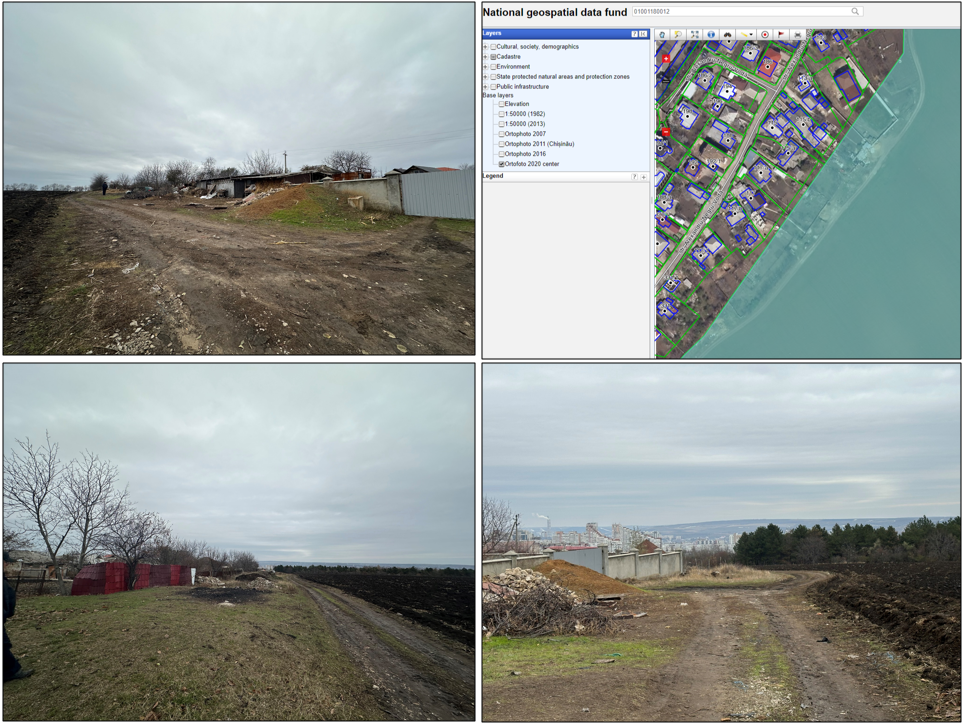 исключения из бухгалтерского учета части земельного участка площадью 0,025 га, стоимостью 32,32 тыс. леев, который является составной частью земельного участка с кадастровым номером 0100119.271, площадью 2,2526 га, зарегистрированного в бухгалтерском учете Агентства публичной собственности, что дублирует отчетные данные, связанные с недвижимым имуществом.Исходя из вышеотмеченного, аудит свидетельствует о том, что в результате процесса реорганизации учреждений из области образования, исследований и инноваций, центральные публичные органы и  поглощенные учреждения не обеспечили проведение инвентаризации, оценку и полную передачу имущества в хозяйственное управление ГУМ, а также устранение незаконного изъятия некоторых объектов недвижимого имущества, что указывает на то, что процесс реорганизации был проведен с отклонениями от действующей нормативной базыРуководящие лица Института зоологии администрировали надлежащим образом имущество и публичные финансовые средства?Руководящие лица Института зоологии допустили несоответствия по администрированию финансовых средств, что генерировало понесение нерегламентированных расходов по оплате труда в размере 267,31 тыс. леев, а также некапитализацию работ по капитальному ремонту, занизив стоимость отраженных в отчетности основных средств на сумму 974,3 тыс. леев.В рамках аудита соответствия, инициированного в Государственном университете Молдовы, как субъекта, рассматриваемого сквозь призму INTOSAI – P 12 „ Значение и преимущества Высшего органа аудита – влияние на жизнь граждан”, Счетная палата рассмотрела предполагаемые нарушения в использовании публичных средств в рамках ПУ Института зоологии. Аудит отмечает, что в течение 2020-2022 годов лица, принимающие решения, допустили некоторые несоответствия, что свидетельствует о неэффективном контроле со стороны руководителя ПУ, что проявляется в следующем:1) процедуры внутреннего контроля, внедренные в рамках ПУ Института зоологии с целью обеспечения учета рабочего времени работников публичного учреждения, являются неэффективными и не обеспечивают предоставление правильной и надежной информации относительно фактически проработанного рабочего времени. Так, сопоставление данных публичного учреждения с данными из АИС Пограничной полиции свидетельствует о том, что 31 работник (из 129 выбранных), которые находились за пределами страны с личными целями, были отмечены в табелях учета рабочего времени по 2/4/8 часов работы/дней, с сохранением заработной платы за период отсутствия на службе, что обусловило нерегламентированные расходы минимум на сумму 267,31 тыс. леев (включая обязательные взносы);2) стоимость недвижимого имущества, отраженная по состоянию на 31.12.2022, занижена примерно на 974,28 тыс. леев по причине отражения в 2021 и 2022 годах стоимости капитальных ремонтов на расходы по текущему ремонту недвижимого имущества.ОБЩИЙ ВЫВОД Аудиторская миссия отмечает дефицит правил и процедур, связанных с процессом управления финансовыми средствами и публичным имуществом, полученным ГУМ в хозяйственное управление, таким образом, институциональный и финансовый менеджмент не были соотнесены с принципами надлежащего управления.Финансовый менеджмент ГУМ отражает существенные недостатки и ошибки по управлению финансовыми средствами, которые выражаются путем: ненадлежащего планирования доходов; несоблюдения нормативной базы при установлении платы за учебу и платы за проживание, при организации и проведении государственных закупок и определении выплат по заработной плате; ошибочной регистрации экономических операций, что повлияло на качественные характеристики информации из финансовой отчетности.Менеджмент управления имуществом ГУМ не соответствует требованиям законодательной базы, на него повлияли несоответствия и недостатки, среди которых: ненадлежащая регистрация прав по управлению имуществом, неотражение в бухгалтерском учете некоторых зданий/строений или отражение их в бухгалтерском учете по стоимости ниже, чем они оценены в Регистре недвижимого имущества, что приводит к искажению имущественной и финансовой отчетности ГУМ и генерирует риски потери имущества государства.Все это, по мнению аудиторов, было обусловлено отсутствием эффективной контрольной деятельности, связанной с процессом управления финансовыми средствами и публичным имуществом, а также недостаточной ответственностью руководящих лиц при исполнении функциональных полномочий. Необходимо отметить, что констатации аудита были доведены до сведения руководства ГУМ.С целью улучшения отмеченной ситуации, внешний публичный аудит предоставляет соответствующие рекомендации для пунктуального устранения недостатков и, соответственно, снижения очевидных рисков, они были сообщены и обсуждены с организациями, указанными в Отчете аудита.РЕКОМЕНДАЦИИ Министерству финансов:Повторяется рекомендация №2 из Отчета аудита соответствия управления публичным имуществом и финансовыми средствами Техническим университетом Молдовы, утвержденного ПСП №8 от 13.02.2024 - „Пересмотреть формы AG, утвержденные Приказом МФ №130 от 07.10.2019, с целью отражения достоверной информации об использовании бюджетных ассигнований для реализации государственного заказа, а также отражения неиспользованного остатка предыдущего периода” (п.4.1.);Министерству образования и исследований:обеспечить планирование зачисления студентов в учреждения высшего образования в зависимости от потребностей государства, с корректировкой Постановления Правительства №923 от 04.09.2001 (п.4.2.);разработать методологию по определению стоимости обучения студентов на основании реальных расходов, связанных с осуществлением процесса обучения, в зависимости от цикла обучения, формы обучения и программы обучения, независимо от источника финансирования (п.4.1.2. и п.4.1.3.);  разработать методологию по возврату неэффективных расходов, связанных с обучением за счет государственного заказа учащихся/студентов, которые были исключены (п. 4.2.);привести положения ПП №923/2001 в соответствие с положениями Кодекса об образовании, в частности, по финансированию высшего образования III цикла, компетенциям ССИР и др. (п.4.1.1.);разработать методологию по установлению размера затрат для исследовательских программ, откорректированных соответствующими коэффициентами по дисциплинарной и профессиональной областям докторантуры в соответствии с положениями ПП №1007/2014 (п.4.1.1.);разработать методологию по оценке индивидуальных достижений персонала учреждений высшего образования на основании достоверных показателей (п.4.3.);  Министерству образования и исследований совместно с Государственным университетом Молдовы: обеспечить проведение исчерпывающей инвентаризации и зарегистрировать в Регистре недвижимого имущества имущественные права на имущество публичной собственности, полученное в управление ГУМ, с соответствующей регистрацией в бухгалтерском учете (п.4.7.);обеспечить разработку и утверждение методологии по учету трудоустройства согласно специальностям выпускников образовательных учреждений, с указанием порядка накопления и анализа соответствующей информации и срока осуществления мониторинга (п.4.2.);Министерству образования и исследований и НАИР:обеспечить пересмотр порядка отчетности использования бюджетных ассигнований, касающихся области науки и исследований (институциональное финансирование и финансирование исследовательских проектов), с включением отчетности по фактически понесенным расходам (п.4.4.);Государственному университету Молдовы:обеспечить отдельный учет доходов и расходов по видам предоставляемых услуг (центры затрат), которые в том числе обеспечат определение стоимости обучения по специальностям (п.4.1.2. и п.4.1.3.);обеспечить утверждение платы за проживание для других категорий жильцов в соответствии с положениями нормативной базы (п.4.1.6.);обеспечить учет и признание доходов от собранных платежей (за проживание и за учебу) на основании метода начислений (п.4.1.5. и п.4.1.4.);обеспечить анализ и планирование использования дней годового отпуска работников в срок, предусмотренный положениямист.118 Трудового кодекса (п.4.3.);провести инвентаризацию ценностей, с выявлением и регистрацией в отдельном списке незавершенных материальных активов, законсервированных ценностей и неиспользуемых ценностей (п.4.7.1.);разработать и включить в учетную политику методологию по отражению в бухгалтерском учете нематериальных активов, связанных с результатами деятельности, полученными от науки и исследований (п.4.4.);обеспечить планирование договоров о государственных закупках, учитывая общие правила оценки договорной стоимости, реальные потребности субъекта, наличие источников финансирования и цели, установленные в Стратегии/Стратегическом плане учреждения (п.4.5.);обеспечить включение в план закупок все товары и услуги, необходимые для приобретения, независимо от последующей примененной процедуры (п.4.5.);актуализировать Внутреннее положение о порядке сдачи в наем имущества ПУ ГУМ, с целью установления четкой процедуры по выявлению имущества, не используемого университетом, с четким и последовательным описанием шагов, которым должны следовать подразделения ГУМ в процессе сдачи в наем (полномочия комиссий по прямым переговорам и торгам, ССИР, Сената) (п.4.6.);обеспечить передачу в наем неиспользуемого имущества по рыночным ценам (путем аукциона), с соблюдением прозрачности процесса и минимальной цены, определенной годовым законом о государственном бюджете (п.4.6.);пересмотреть результаты научных исследований и обеспечить отражение в бухгалтерском учете и надлежащую регистрацию патентов и других интеллектуальных прав, касающихся этих результатов (п.4.4.);обеспечить корреляцию платы за учебу с реально зарегистрированными расходами, с исключением перекрестного субсидирования обучения на контрактной основе за счет государственного заказа (п.4.1.4.);обеспечить пересмотр учетных политик, с указанием особенностей признания и оценки бухгалтерских элементов в зависимости от вида деятельности (п.4.8.).Подписи аудиторской группы  Ответственная за составление Отчета аудита:Руководитель аудиторской группы, временно исполняющая обязанности начальника Управления аудита I                                                                  Аурелия УСАТЫЙЧлены аудиторской группы:Главный публичный аудитор			                                     Татьяна УНГУРЯНУГлавный публичный аудитор		                                                       Серджиу МЫЦЭГлавный публичный аудитор     				                                Алена МАНОЛЕГлавный публичный аудитор                                                                   Игорь КЭЛУГЭРЯНУПартнер миссии:временно исполняющая обязанности начальника Главного управления аудита III	                                                               Надежда ИОНИЦЭ  Приложение №1Situația patrimonial-financiară a IP Universitatea de Stat din Moldova pe anii 2021-2022mii lei Sursa: Situațiile financiare ale USM pe anii 2021 și 2022.Приложение №2Situația de profit și pierdere a Universității de Stat din Moldova pe anii 2021-2022mii leiSursa: Situația de profit și pierdere a USM pe anii 2021 și 2022. Приложение №3 Sfera și abordarea audituluiMandatul legal și scopul audituluiMisiunea de audit public extern s-a desfășurat în temeiul art.5, art.31 și art.32 din Legea privind organizarea și funcționarea Curții de Conturi a Republicii Moldova și în conformitate cu Programul activității de audit a Curții de Conturi pentru anul 2023, în scopul evaluării conformității gestionării patrimoniului public și a resurselor financiare de către Universitatea de Stat din Moldova în anii 2021-2022.Pentru atingerea scopului propus, au fost stabilite următoarele obiective specifice:USM a identificat, a evaluat și a înregistrat veniturile în conformitate cu cadrul normativ în vigoare?USM a respectat prevederile cadrului normativ cu privire la plasarea în câmpul muncii a absolvenților?USM a planificat și a achitat în conformitate cu cadrul normativ cheltuielile aferente plăților salariale?Cheltuielile aferente proiectelor de cercetări științifice și rezultatele acestora au fost valorificate și utilizate conform de către USM?USM a respectat prevederile cadrului normativ la executarea procedurilor privind achiziționarea bunurilor, serviciilor și lucrărilor?Procesul de transmitere în locațiune a bunurilor gestionate de USM s-a efectuat conform?A fost asigurată conformitatea gestionării, înregistrării și evidenței patrimoniului de stat transmis în gestiune economică către USM?USM a asigurat înregistrarea conformă a tranzacțiilor economice în evidența contabilă?USM a înregistrat conform patrimoniul, drepturile și obligațiile persoanelor juridice absorbite?Factorii de decizie ai Institutului de Zoologie au administrat conform patrimoniul și resursele financiare publice?Abordarea audituluiMisiunea de audit public extern s-a desfășurat la USM, fiind realizată în conformitate cu Standardele Internaționale ale Instituțiilor Supreme de Audit (ISSAI 100, ISSAI 400 și ISSAI 4000) și cu cadrul normativ-metodologic instituțional aferent, aplicate de Curtea de Conturi.           Abordarea auditului public extern s-a bazat pe riscuri, fapt ce presupune orientarea activității de audit asupra acelor procese din cadrul USM, care sunt predispuse unor neconformități semnificative. Angajamentul auditului a fost cel de raportare directă. Prin urmare, procesele auditate au fost evaluate în raport cu criteriile de audit extrase din prevederile cadrului normativ aplicabil, iar asigurarea limitată oferită ne permite, în baza constatărilor susținute de probele de audit, să formulăm concluzia generală.Probele de audit au fost colectate la fața locului, prin examinarea proceselor-verbale și deciziilor organelor de conducere, dosarelor și documentelor primare, analiza informațiilor financiare și nefinanciare, recalcularea și contrapunerea datelor, observarea directă, inventarierea, precum și prin intervievarea persoanelor responsabile din cadrul entității auditate. Приложение №4Calculul estimativ al costului mediu per student ciclul I și ciclul IIПриложение №5Analiza alocațiilor de la bugetul de stat per student fizic și a taxelor pentru studiiПриложение №6Cheltuieli medii student ciclul IIIПриложение №7Informația privind divizarea achizițiilor publice în cadrul USM în perioada anilor 2021-2022Приложение №8Lista clădirilor/construcțiilor ale căror drepturi patrimoniale (proprietate/gestiune) nu au fost înregistrate în Registrul bunurilor imobileSursa: Registrul bunurilor imobile, evidența contabilă a USM.Lista terenurilor ale căror drepturi patrimoniale (folosință) nu au fost înregistrate în Registrul bunurilor imobileSursa: Registrul bunurilor imobile, evidența contabilă a USM.Приложение №9Lista clădirilor/construcțiilor care nu sunt luate la evidența contabilă a USM	Sursa: Registrul bunurilor imobile, evidența contabilă a USM.MD-2001, mun. Chișinău, bd. Ștefan cel Mare și Sfânt nr.69, tel. (+373 22) 26 60 02, fax: (+373 22) 26 61 00, www.ccrm.md; e-mail: ccrm@ccrm.mdАГЗАгентство по государственным закупкам НАИР Национальное агентство по исследованиям и развитию СИСР Совет по стратегическому институциональному развитию  ЗЦО Запрос ценовых оферт CPVОбщий словарь государственных закупок ПППостановление Правительства ИПУ Институт публичного управления ИГФЗРИнститут генетики, физиологии и защиты растений ПУПубличное учреждение МОИМинистерство образования и исследований ПМФПриказ министра финансов РНИРегистр недвижимого имущества НСБУНациональные стандарты бухгалтерского учета ГНСГосударственная налоговая служба ИС Информационная система ООО Общество с ограниченной ответственностью ГУМГосударственный университет Молдовы Бюджетное ассигнование сумма финансовых средств, утвержденная в бюджете для выполнения бюджетных обязательств  Стандартное финансирование  бюджетные ассигнования, перечисленные высшим образовательным учреждениям на основании стандартных затрат на одного студента и коэффициента корректировки, связанного со степенью сложности образовательных программ от циклов высшего образования бакалавриата и магистратурыКомпенсационное финансирование бюджетные ассигнования, перечисленные для поддержки эффективности в государственных учреждениях высшего образованияДополнительное финансированиедля модернизации материально-дидактической базы – минимум 5% из бюджетных ассигнований для бюджетного финансирования государственных учреждений высшего образованияДоговор о государственной закупке договор с обременительным правом, заключенный в письменной форме между одним или несколькими экономическими операторами или одним или несколькими закупающими органами, имеющими в качестве объекта закупку товаров, выполнение работ или предоставление услугРазгосударствление государственной собственности деятельность, которая включает передачу публичного имущества в частную собственность в условиях закона (приватизацию), а также передачу в концессию, доверительное управление, передачу государственных предприятий в собственность административно-территориальных единиц, другие виды деятельности, ориентированные на снижение участия государства в управлении собственностьюИнвентаризация процедура контроля и документального удостоверения наличия активов, собственного капитала и долгов, которые принадлежат и/или находятся во временном управлении субъектаПубличное имущество совокупность прав и обязанностей с экономической стоимостью, а также материальных ценностей, к которым относятся эти права, которые принадлежат одному субъекту публичного права Балансовая стоимость сумма, с которой актив или задолженность оценены на дату составления бухгалтерского баланса № п/пСпособ финансирования 2021 год2021 год2022 год2022 год№ п/пСпособ финансирования Уточнено Исполнено Уточнено Исполнено 1Стандартное финансирование 77118,177118,175053,877998,5Высшее образование в лиценциате 45620,745620,742570,145514,8Высшее образование в магистратуре 26212,126212,126707,826707,8Высшее образование в докторантуре 5285,35285,35775,95775,92Компенсационное финансирование13575,813575,821299,121299,1Высшее образование в лиценциате 8621,98621,911444,111444,1Высшее образование в магистратуре 4953,94953,9985598553Содержание общежитий  7083,67083,611782,811782,8Финансовые средства для стипендий и другой социальной помощи 22476,322476,324681,824343,44Дополнительное финансирование 650065005000,55000,4ВСЕГО126.753,80126.753,80137.818,00140.424,20Показатель 2021 год2021 год2021 год2022 год2022 год2022 годРазница доходы - расходыРазница доходы - расходыПоказатель Количество студентов Расходы Доходы Количество студентов Расходы Доходы 20212022Высшее образование I цикл145.199,9797.546,90172.382,80101.245,30-47.653,07-71.137,50Государственный заказ (в том числе компенсацион-ное финансирование)195433.860,9354.242,60194039.231,2056.958,9020.381,6717.727,70Плата за учебу 6425111.339,0443.304,306585133.151,6044.286,40-68.034,74-88.865,20Высшее образование II цикл 35.820,1336.613,8040.504,0243.244,50793,672.740,48Государственный заказ (в том числе компенсацион-ное финансирование) 134723.342,8731.166,00133426.976,5536.562,807.823,139.586,25Плата за учебу72012.477,265.447,8066913.527,476.681,70-7.029,46-6.845,77Высшее образование III цикл 4.909,46.944,905.166,67.298,502.035,5 2.131,9 Государственный заказ 3543.897,545.285,303634.178,135.775,901.387,761.597,77 Плата за учебу921.011,861.659,60 86 988,471.522,60647,74534,13 ВСЕГО 185.929,5141.105,6218.053,42151.788,3-44.823,9-66.265,12бюджет 61.101,3490.693,970.385,8899.297,629.592,5628.911,72плата124.828,1650.411,7147.667,5452.490,7-74.416,46-95.176,84Цикл обучения 202120212021202220222022Цикл обучения из бюджета от платы за обучение всегоиз бюджета от платы за обучение всегоI цикл45.620,743.304,388.925,045.514,844.286,489.801,2II цикл26.212,15.447,827.871,726.707,86.681,733.389,5III цикл5.285,31.659,66.944,95.775,91.522,67.298,5Компенсационное финансирование 13.575,813.575,821.299,121.299,1ВСЕГО90.693,950.411,7141.105,699.297,652.490,7151.788,3ГодРасходы на содержание общежитий, тыс. леев Доходы, тыс. леев:Доходы, тыс. леев:Доходы, тыс. леев:Доходы, тыс. леев:Ежемесячная плата за проживание, леевГодРасходы на содержание общежитий, тыс. леев ВСЕГО, тыс. леевбюджетные ассигнования плата за проживание студентов плата за проживание жильцов Ежемесячная плата за проживание, леев202127.061,913.345,67.083,26.242,020,4961202235.019,720.368,311.782,88.548,736,8961Показатели Един. изм.2021 год2022 годКоличество жильцов, всего, из которых:жильцы7478с оборудованием жильцы 5348без оборудования жильцы 2130Общая занимаемая площадь м21.787,401.863,45Плата за проживание, примененная ГУМ леев1,21,2Доходы, поступившие от примененной платы за проживание леев20.378,9136.818,10Плата за проживание, рассчитанная согласно нормативной базе для жильцов  Плата за проживание, рассчитанная согласно нормативной базе для жильцов  Плата за проживание, рассчитанная согласно нормативной базе для жильцов  Плата за проживание, рассчитанная согласно нормативной базе для жильцов  с оборудованием леев 288,30288,30без оборудования леев961,00961,00Доходы, которые должны поступить:леев291.086,90431.969,50с оборудованием леев 116.184,90125.410,50без оборудования леев 174.902,00306.559,00Разница  леев-270.707,99-395.151,40Показатели 2021 год, тыс. леев 2021 год, тыс. леев 2021 год, тыс. леев 2022 год, тыс. леев 2022 год, тыс. леев 2022 год, тыс. леев Показатели Фактичес-ки Средняя числен-ность персонала Средне-месяч-ная  зара-ботная плата Фактичес-ки Сред-няя числен-ность персонала Среднемесячная  заработ-ная плата 0123=1/2/12456=4/5/12Всего ГУМ, в том числе:135.177,521.7766,34158.911,0318946,99Ректорат (ректор, проректоры)1.567,3621,772.372,42539,54Директор АГУ---53,7414,48Управление человеческих ресурсов  1.041,51184,821.099,28127,63Финансово-экономическое управление 1.643,67149,781.586,71168,26Департамент бухгалтерского учета 2.145,731710,522.819,521912,37Наука 7.999,531524,398.567,91484,82Другие подразделения Административного аппарата, включая АГУ 3.381,78713,978.780,77997,39Технический и вспомогательный персонал, включая АГУ 41.613,348034,3245.978,268944,29Педагогический персонал, включая АГУ  75.784,666959,0887.652,4370010,43Согласно табелю 2021, тыс. леев Удельный вес, %2022, тыс. леевУдельный вес, %Должностной оклад 77.281,7257,1787.167,1054,85Совмещение и замещение 16.276,7712,0421.841,5113,74Надбавки 4.455,223,304.064,202,56Отпускные 20.147,7614,9022.092,5713,90Пособия 74,530,06526,120,33Премии 2.019,161,493.326,322,09Прочие платежи 14.922,3511,0419.893,2012,52ВСЕГО135.177,52100,00158.911,03100,00ГодНазначение финансирования Доходы  Остаток денежных средств, не использованных на конец года 2021Институциональное финансирование (посредством МОИ)6.361,72021Финансирование проектов (посредством НАИР)17.527,4ВСЕГО 23.889,11.211,32022Институциональное финансирование (посредством МОИ)7.097,62022Финансирование проектов (посредством НАИР)17.345,1ВСЕГО 24.442,72.990,9Вид процедуры 202120212021202220222022Вид процедуры К-во процедур К-во договоров Стоимость договоров, тыс. леев К-во процедур К-во договоров Стоимость договоров, тыс. леев Открытые торги 2412.949,428145.855,8ЗЦО7122.564,2616237.315,9Переговоры 221.015,911261,3Договора небольшой стоимости 1528.309,322212.240,7Всего:1117024.838,882526025.673,7Стоимость договора (включая НДС)Количество договоров, заключенных на эту же сумму Количество договоров, заключенных на эту же сумму Количество договоров, заключенных на эту же сумму Стоимость договора (включая НДС)20212022Всего240 тыс. леев 268200 тыс. леев 112195 тыс. леев 415185 тыс. леев 213160 тыс. леев 268145 тыс. леев 123130 тыс. леев167120 тыс. леев 325100 тыс. леев 981790 тыс. леев44880 тыс. леев471170 тыс. леев 43760 тыс. леев448Отчетный годДоговора закупок небольшой стоимости Открытые торги Запрос ценовых оферт Всего договоров Всего стоимость договора, тыс. леевРаздел: Оборудование ИТ и офисные аксессуары Раздел: Оборудование ИТ и офисные аксессуары Раздел: Оборудование ИТ и офисные аксессуары Раздел: Оборудование ИТ и офисные аксессуары Раздел: Оборудование ИТ и офисные аксессуары Раздел: Оборудование ИТ и офисные аксессуары 20218019405,4020223115195.561,90Раздел: Электрические материалы  Раздел: Электрические материалы  Раздел: Электрические материалы  Раздел: Электрические материалы  Раздел: Электрические материалы  Раздел: Электрические материалы  20213-14137,4020221-12453,09Раздел: Строительные материалы  Раздел: Строительные материалы  Раздел: Строительные материалы  Раздел: Строительные материалы  Раздел: Строительные материалы  Раздел: Строительные материалы  202155542,3220228-19295,35Раздел: Мебель Раздел: Мебель Раздел: Мебель Раздел: Мебель Раздел: Мебель Раздел: Мебель 20216--6393,672022811102.008,85СчетНазвание счета 20212022121.1Незавершенные строения (здания)27.055,680.239,7122Земельные участки 428.523,8886.593,8123.1Здания  521.548,2543.355,0Всего активы, полученные в хозяйственное управление 977.127,61.510.188,5316Имущество, полученное от государства с правом собственности 266.408,6682.068,5Всего собственный капитал 427Долгосрочные задолженности по имуществу, полученному в хозяйственное управление 428.523,8885.850,6Denumirea indicatorului31.12.202131.12.2022Devieri 2022/2021Devieri 2022/2021Denumirea indicatorului31.12.202131.12.2022mii lei%Active imobilizate, total:1.019.518,001.908.401,60888.883,60187,19Imobilizări necorporale830,60273.219,00272.388,4032.894,17Imobilizări corporale1.018.687,401.635.182,60616.495,20160,52Active circulante, total:140.707,50152.492,4011.784,90491,19Stocuri16.230,9026.322,1010.091,20162,17Creanțe curente și alte active circulante8.220,1012.027,103.807,00146,31Investiții financiare curente18.000,1018.000,10100,00Numerar și documente bănești116.256,5096.143,10-20.113,4082,70Total, ACTIV1.160.225,502.060.894,00900.668,50678,37Capital propriu, total644.363,001.010.695,70366.332,70156,85Datorii pe termen lung, 482.403,70968.374,40485.970,70200,74Datorii curente33.358,8081.707,8048.349,00244,94Provizioane100,00116,1016,10116,10Total, PASIV1.160.225,502.060.894,00900.668,50718,63IndicatoriPerioada de gestiunePerioada de gestiunePerioada de gestiuneDevieri,  2022 față de 2021Indicatori202020212022Venituri din vânzări, total, din care:202.509,30210.267,60233.216,6022.949,00venituri din vânzarea produselor și mărfurilor892,30359,80183,40-176,40venituri din prestarea serviciilor și executarea lucrărilor201.065,70208.778,90230.604,4021.825,50venituri din contracte de leasing551,301.128,902.428,901.300,00Costul vânzărilor, total, din care:242.427,10266.239,90303.353,7037.113,80valoarea contabilă a produselor și mărfurilor vândute601,60248,6070,30-178,30costul serviciilor prestate și lucrărilor executate terților241.825,50265.991,30303.283,4037.292,10Profit brut (pierdere brută) (rd.010 - rd.020)-39.917,80-55.972,30-70.137,00-14.164,70Alte venituri din activitatea operațională5.465,506.986,6022.293,1015.306,50Cheltuieli de distribuire7.177,107.733,0012.958,505.225,50Cheltuieli administrative8.308,508.404,5012.459,904.055,40Alte cheltuieli din activitatea operațională1.724,101.888,601,70-1.886,90Rezultatul din activitatea operațională: profit (pierdere) -51.662,10-67.011,90-73.264,10-6.252,20Venituri financiare, total, din care:742,80969,203.774,002.804,80venituri din dobânzi417,40593,403.384,302.790,90venituri aferente diferențelor de curs valutar și de sumă325,40375,80389,7013,90Cheltuieli financiare, total, din care:176,00462,202.192,201.730,00cheltuieli aferente ieșirii investițiilor financiare2.192,202.192,20cheltuieli aferente diferențelor de curs valutar și de sumă176,00462,20-462,20Rezultatul: profit (pierdere) financiar(ă)566,80507,001.581,801.074,80Venituri cu active imobilizate și excepționale8,2045,3027,70-17,60Cheltuieli cu active imobilizate și excepționale7,905,00-5,00Rezultatul din operațiuni cu active imobilizate și excepționale: profit (pierdere)0,3044,8027,70-17,10Rezultatul din alte activități: profit (pierdere) 567,10551,801.609,601.057,80Profit (pierdere) până la impozitare -51.095,00-66.460,10-71.654,60-5.194,50Paragraful din raport/ referință la riscul testatCriteriile de auditProcedurile de audit planificateDimensiunea eșantionuluiObiectivul nr. 4.1. USM a identificat, a evaluat și a înregistrat veniturile în conformitate cu cadrul normativ în vigoare?Obiectivul nr. 4.1. USM a identificat, a evaluat și a înregistrat veniturile în conformitate cu cadrul normativ în vigoare?Obiectivul nr. 4.1. USM a identificat, a evaluat și a înregistrat veniturile în conformitate cu cadrul normativ în vigoare?Obiectivul nr. 4.1. USM a identificat, a evaluat și a înregistrat veniturile în conformitate cu cadrul normativ în vigoare?Paragraful nr.4.1.1 Riscul necorelării prevederilor HG nr.983/2012 cu prevederile Codului educațieiHotărârea Guvernului nr.983 din 22.12.2012 „Cu privire la modul de funcționare a instituțiilor de învățământ superior de stat în condiții de autonomie financiară”; Titlul V din Codul educației al Republicii Moldova nr. 152 din 17.07.2014Au fost analizate prevederile actelor normative  Paragraful nr.4.1.2 Riscul de utilizare contrar destinației a alocațiilor bugetare pentru învățământul superior Paragraful nr.4.1.3 Riscul că costul-standard per student este majoratContractul privind achiziția de servicii educaționale încheiat între MEC și USMPct. 3 Prețul și condițiile de plată. 3.3 lit. a) finanțarea alocată de fondator se folosește pentru prestarea serviciilor educaționale și pentru acordarea burselor și acoperirea cheltuielilor de întreținere a căminelor;lit. b) Folosirea mijloacelor financiare alocate în alte scopuri decât cele prevăzute în contract la pct. 3.4  lit. (a) se consideră executarea necorespunzătoare a obligațiilor asumate și constituie temei de rezoluțiune a contractului, dacă Prestatorul refuză restituirea mijloacelor financiare folosite contrar destinației;lit. c) Finanțarea de la bugetul de stat se efectuează lunar de către fondator conform facturii fiscale, în care se vor indica cheltuielile efective, actului de prestare a serviciilor și dării de seamă privind cheltuielile efective.Pct. 6.4.5 În cazul în care modificarea indicatorilor care au stat la baza formulei de calculare a finanțării serviciilor educaționale, a costului de întreținere a căminelor și a costului de asigurare a burselor a fost constatată după efectuarea plăților, fondatorul este în drept să rețină valoarea sumei folosite necorespunzător sau nejustificat de către prestator din contul sumei planificate pentru perioadele următoare.S-au contrapus informațiile privind utilizarea alocațiilor bugetare conform destinațiilor indicate în contract cu informațiile raportate de  USM fondatorului și altor autorități publice centrale100 % - au fost verificate toate alocațiile bugetare acordate pentru realizarea comenzii de statParagraful nr.4.1.4 Riscul de aprobare a taxelor de studii sub costurile reale suportateCodul educației al Republicii Moldova nr. 152 din 17.07.2014. Articolul 104,  alin. (3) Costul-standard per elev sau student constituie baza pentru calcularea taxelor de studii.Hotărârea Guvernului nr. 872 din 21.12.2015 „Cu privire la lucrările și serviciile contra plată, mărimea tarifelor la servicii, modul de formare și utilizare a veniturilor colectate de către autoritățile/instituțiile subordonate Ministerului Educației” Pct.74 Cuantumul taxelor de studii se calculează în baza cheltuielilor reale aferente desfășurării procesului de studii, cu excepția cheltuielilor pentru plata burselor, și se aprobă de Consiliul pentru Dezvoltare Strategică Instituțională. Toate cheltuielile se calculează conform cheltuielilor reale medii, în baza dărilor de seamă.În calculul acestora se includ cheltuielile pentru retribuirea muncii personalului științifico-didactic, științific, didactic și  didactic auxiliar, achitarea plăților pentru consumul de resurse termoenergetice, reparații curente și capitale ale blocurilor de studii, renovarea bazei tehnico-materiale etc.Au fost analizate cheltuielile aferente procesului de studii și estimat costul mediu de instruire per student. S-a contrapus și verificat dacă la stabilirea taxelor de studii s-a ținut cont de costul-standard per student și cheltuielile reale suportate 100 % – au fost verificate toate ordinele privind stabilirea taxelor de studii; analizate cheltuielile Paragraful nr.4.1.5 Riscul de stabilire neconformă a taxei de cazare în cămin pentru studențiParagraful nr.4.1.6 Riscul de stabilire neconformă a taxei de cazare în cămin pentru alte categorii de locatariHotărârea Guvernului nr. 99 din 30.01.2007 „Cu privire la taxele de cazare în căminele instituțiilor de stat de învățământ profesional-tehnic secundar, profesional-tehnic postsecundar, superior și din domeniul științei și inovării”Pct. 1 Se stabilește taxa lunară de cazare în cămine pornind de la costul cheltuielilor aferente cazării efectiv suportate de către fiecare instituție de învățământ:- pentru elevii care își fac studiile cu finanțare de la bugetul de stat și în bază de contract în instituțiile de stat de învățământ profesional- tehnic postsecundar -  40 la sută din costul calculat ;- pentru elevii care își fac studiile cu finanțare de la bugetul de stat și în bază de contract în instituțiile de stat de învățământ profesional- tehnic postsecundar -  40 la sută din costul calculat;- pentru masteranzii, doctoranzii, rezidenții și medicii înscriși pentru secundariat clinic imediat după absolvirea facultății, care își fac studiile cu finanțare de la bugetul de stat - 50 la sută din costul calculat;- pentru spațiile ocupate de angajații instituției și de alte categorii de personal din domeniul educației, în care sunt instalate echipamente de măsurare individuale, taxa de cazare lunară va constitui 30% din costul calculat.Mărimea concretă a taxei de cazare în căminele instituțiilor de stat de învățământ profesional-tehnic postsecundar, superior și de cercetare-dezvoltare se calculează în conformitate cu Metodologia de calculare a taxei de cazare în cămine, specificată în Anexa nr.1, și se aprobă de către conducătorii instituțiilor de învățământ.Anexa nr. 1 Plata pentru chirie se stabilește pe categorii de locatari la începutul fiecărui an financiar de către senatele universitare/ consiliile profesorale, reieșind din cheltuielile aferente cazării, efectiv calculate pentru anul financiar și reflectate în planul de dezvoltare a căminelor. S-au verificat ordinele de aprobare a taxelor de cazare și modalitatea de calculare a acestora100 % - au fost verificate toate ordinele privind stabilirea taxelor de cazareObiectivul 4.2. USM a respectat prevederile cadrului normativ cu privire la  plasarea în câmpul muncii a absolvenților?Obiectivul 4.2. USM a respectat prevederile cadrului normativ cu privire la  plasarea în câmpul muncii a absolvenților?Obiectivul 4.2. USM a respectat prevederile cadrului normativ cu privire la  plasarea în câmpul muncii a absolvenților?Obiectivul 4.2. USM a respectat prevederile cadrului normativ cu privire la  plasarea în câmpul muncii a absolvenților?Riscul de suportare a cheltuielilor ineficiente de la bugetul de stat pentru pregătirea specialiștilorRiscul de nerecuperare a cheltuielilor suportate pentru instruirea studenților care au abandonat studiile sau au fost exmatriculațiHG nr.923/2001 „Cu privire la plasarea în câmpul muncii a absolvenților instituțiilor de învățământ superior și profesional-tehnic postsecundar și postsecundar nonterțiar de stat”Pct.3 Absolvenții vor fi repartizați la lucru după specialități, în conformitate cu ofertele ministerelor, altor autorități administrative centrale și autorităților administrației publice locale, fiind obligați să lucreze trei ani în unitățile și structurile în care au fost repartizați, dacă normele speciale nu prevăd altfel.Pct.4 În cazul în care tânărul specialist refuză să se prezinte la locul de lucru conform repartizării sau își suspendă activitatea înainte de expirarea termenului de trei ani stabilit, el este obligat să restituie în bugetul de stat cheltuielile pentru instruirea sa în volumul calculat de instituția respectivă de învățământ, în baza Metodologiei de restituire la bugetul de stat a cheltuielilor pentru instruire, aprobată de Guvern, dacă normele speciale nu prevăd altfel.Pct.3.3 lit.e) din Contractul-tip Să restituie la bugetul de stat, în cazul exmatriculării sau neprezentării la locul de muncă conform repartizării și al încălcării termenului indicat în prezentul contract, cheltuielile pentru instruirea sa în volumul calculat de instituția de învățământ respectivă.Au fost analizate informațiile aferente plasării absolvenților în câmpul muncii și monitorizării angajării absolvenților Au fost verificate contractele de studii - dacă conțin prevederi privind restituirea mijloacelor financiare în cazul exmatriculării100 % - au fost luați în calcul toți studenții absolvenți și cei exmatriculațiObiectivul nr. 4. 3. USM a planificat și a achitat în conformitate cu cadrul normativ cheltuielile aferente plăților salariale?Obiectivul nr. 4. 3. USM a planificat și a achitat în conformitate cu cadrul normativ cheltuielile aferente plăților salariale?Obiectivul nr. 4. 3. USM a planificat și a achitat în conformitate cu cadrul normativ cheltuielile aferente plăților salariale?Obiectivul nr. 4. 3. USM a planificat și a achitat în conformitate cu cadrul normativ cheltuielile aferente plăților salariale?Paragraful nr.4.3.1Riscul privind neformarea provizioanelor pentru concediile nefolosite;Paragraful nr.4.3.2Riscul privind stabilirea și calcularea neconformă a salariului de funcție, sporurilor și premiilor angajațilorHotărârea Guvernului nr.1234 din 12.12.2018 „Privind condițiile de salarizare a personalului din instituțiile de învățământ care funcționează în regim de autogestiune financiar-economică”;Regulamentul instituțional privind modul de stabilire a sporului pentru performanță, aprobat de către Senat la 15.03.2019; Regulamentul instituțional al USM privind modul de stabilire a sporului cu caracter specific, aprobat prin Decizia Senatului nr.8 din 15.03.2019S-a verificat dacă ordinele de stabilire a salariului de funcție, sporurilor și premiilor au fost întocmite în conformitate cu cadrul normativ și regulamentele interne100 % - verificarea corectitudinii stabilirii sporurilor și premiilor  Obiectivul nr. 4.4.  Cheltuielile aferente proiectelor de cercetări științifice și rezultatele acestora au fost valorificate și utilizate conform de către USM?Obiectivul nr. 4.4.  Cheltuielile aferente proiectelor de cercetări științifice și rezultatele acestora au fost valorificate și utilizate conform de către USM?Obiectivul nr. 4.4.  Cheltuielile aferente proiectelor de cercetări științifice și rezultatele acestora au fost valorificate și utilizate conform de către USM?Obiectivul nr. 4.4.  Cheltuielile aferente proiectelor de cercetări științifice și rezultatele acestora au fost valorificate și utilizate conform de către USM?Riscul de neînregistrare și neevaluare a imobilizărilor necorporale și corporaleSNC „Imobilizări necorporale și corporale”S-a verificat dacă mijloacele financiare acordate pentru fiecare proiect de cercetare au fost înregistrate ca imobilizări necorporale, cu repartizarea ulterioară la rezultatele obținute din proiect  100 % - au fost analizate toate proiectele de cercetare și contractele aferenteObiectivul nr. 4.5. USM a respectat prevederile cadrului normativ la executarea procedurilor privind achiziționarea bunurilor, serviciilor și lucrărilor?Obiectivul nr. 4.5. USM a respectat prevederile cadrului normativ la executarea procedurilor privind achiziționarea bunurilor, serviciilor și lucrărilor?Obiectivul nr. 4.5. USM a respectat prevederile cadrului normativ la executarea procedurilor privind achiziționarea bunurilor, serviciilor și lucrărilor?Obiectivul nr. 4.5. USM a respectat prevederile cadrului normativ la executarea procedurilor privind achiziționarea bunurilor, serviciilor și lucrărilor?Riscul planificării    necorespunzătoare a contractelor de achiziții publiceLegea nr. 131/2015 privind achizițiile publiceArt. 4, alin. 21 Autoritatea contractantă nu are dreptul să utilizeze metode de calculare a valorii estimate a achiziției în scopul de a evita aplicarea procedurilor de atribuire prevăzute de prezenta lege.Hotărârea Guvernului nr. 1419/2016 pentru aprobarea Regulamentului cu privire la modul de planificare a contractelor de achiziții publicePct. 1. Pentru satisfacerea necesităților de bunuri, lucrări și servicii, autoritatea contractantă este obligată să planifice contracte de achiziții publice, care urmează a fi încheiate ca rezultat al desfășurării procedurilor de achiziție publică, cu respectarea principiilor asigurării concurenței, eficienței, transparenței, tratamentului egal, nediscriminării și nedivizării acestora.Pct. 5. Condițiile de planificare a contractului de achiziții publice sunt următoarele:1) cunoașterea exactă a necesităților de bunuri, lucrări sau servicii;2) existența surselor financiare sau a dovezii alocării acestora;3) calcularea valorii estimate a contractului de achiziții publice, iar în cazul acordării simultane a contractelor sub formă de loturi separate – calcularea valorii cumulate a tuturor loturilor.Pct. 18. Autoritatea contractată este obligată să publice pe pagina sa web planul provizoriu/anual de achiziții, în termen de 15 zile de la aprobarea acestuia sau în 5 zile de la modificarea acestuia.S-au contrapus informațiile din planul de achiziții cu cele reflectate în darea de seamă privind realizarea achizițiilor.100 % - s-a verificat dacă au fost incluse toate contractele de achiziții, inclusiv cele de valoare. mică Riscul privind divizarea achizițiilor publiceLegea nr. 131/2015 privind achizițiile publiceArt. 76 alin. (1), autoritatea contractantă nu are dreptul să divizeze achiziția prin încheierea de contracte de achiziții publice separate în scopul aplicării unei alte proceduri de achiziție publică decât procedura care ar fi fost utilizată în conformitate cu prezenta lege, în cazul în care achiziția nu ar fi fost divizată. Excepție constituie achiziția de bunuri și servicii sezoniere, care impune încheierea unor contracte separate pe diferite perioade de timp. Pentru achizițiile de bunuri, lucrări și servicii a căror perioadă de realizare este mai mare de un an, contractul poate fi încheiat pentru întreaga achiziție, însă realizarea lui urmează a fi asigurată în limitele alocațiilor anuale prevăzute în aceste scopuri și precizate anual în contract.Art. 76 alin. (3), se interzice cesiunea de creanță (datorie), precum și modificarea oricărui element al contractului de achiziții publice încheiat sau introducerea unor elemente noi dacă asemenea acțiuni sunt de natură să schimbe condițiile ofertei ,care au constituit ca temei pentru selectarea acesteia, și să majoreze valoarea ei, cu excepția cazurilor prevăzute de prezentul articol.S-a verificat dacă au fost încheiate mai multe contracte pentru achiziționarea unor și acelorași tipuri de bunuri și serviciiEșantionul a fost stabilit în funcție de  tipul procedurii de achiziții, după cum urmează:- 100% din suma totală a achizițiilor publice încheiate în baza procedurii de licitație deschisă, - 100 % din suma totală a achizițiilor în baza procedurii de COP, - 100% din suma totală a achizițiilor în baza negocierilor fără publicare prealabilă, - 70% din suma totală a achizițiilor de valoare mică. Riscul privind efectuarea achizițiilor publice de valoare mică fără planificarea sau justificarea motivelor de urgențăHotărârea Guvernului nr. 665/2016 pentru aprobarea Regulamentului cu privire la achizițiile publice de valoare mică.Pct. 7 Achizițiile publice de valoare mică se realizează de către autoritatea contractantă în baza planurilor anuale de efectuare a achizițiilor publice sau din motive de urgență, ca urmare a apariției unor necesități neplanificate sau evenimente imprevizibile. Motivele de urgență vor fi stabilite de grupul de lucru printr-un proces-verbal.Pct. 24 Autoritatea contractantă este obligată să întocmească și să prezinte anual, până la data de 1 februarie a anului următor, inclusiv în varianta electronică, Agenției Achiziții Publice o dare de seamă privind contractele de achiziții publice de valoare mică semnate și înregistrate în perioada de referință.S-au contrapus informațiile din planul de achiziții cu cele reflectate în darea de seamă privind realizarea achizițiilor; procesele-verbale ale grupului de lucru. Au fost verificate procesele-verbale aferente a 50 de contracte de achiziții de valoare micăObiectivul 4.6. Procesul de transmitere în locațiune a bunurilor gestionate de USM s-a efectuat conform?Obiectivul 4.6. Procesul de transmitere în locațiune a bunurilor gestionate de USM s-a efectuat conform?Obiectivul 4.6. Procesul de transmitere în locațiune a bunurilor gestionate de USM s-a efectuat conform?Obiectivul 4.6. Procesul de transmitere în locațiune a bunurilor gestionate de USM s-a efectuat conform?Riscul de stabilire neconformă a plății de locațiune Riscul de neîncasare a plăților de locațiuneCodul educației al Republicii Moldova nr. 152 din 17.07.2014 Articolul 106 alin. (4) Bunurile care constituie proprietatea instituției de învățământ superior publice pot fi date în locațiune, în arendă sau pot fi vândute doar cu condiția că veniturile obținute vor fi folosite pentru dezvoltarea instituției respective.Articolul 106 alin. (7)Bunurile aflate în gestiunea instituțiilor de învățământ superior publice - bunuri ce fac parte din domeniul public al statului - pot fi concesionate în scopuri lucrative sau date în locațiune, arendă și administrare pe perioade de până la 5 ani, prin deciziile Consiliului pentru Dezvoltare Strategică Instituțională, cu votul a 2/3 din numărul membrilor, inclusiv al reprezentantului Ministerului Finanțelor, cu avizul pozitiv al Senatului, aprobat cu votul a 2/3 din numărul membrilor. Aceste decizii sunt aduse la cunoștința fondatorilor. Legea bugetului de stat pentru anii 2021-2022 Anexa  9. Determinarea cuantumului minim al chiriei bunurilor proprietate publicăAu fost analizate contractele de locațiune și s-a verificat dacă a  fost determinată corect plata de locațiune100 % - pentru verificarea stabilirii corecte a plății de locațiune, au fost analizate toate contractele de locațiune.Au fost analizate creanțele locatarilor înregistrate în evidența contabilă.Obiectivul nr. 4.7.  A fost asigurată conformitatea  gestionării, înregistrării și evidenței conforme a patrimoniului de stat transmis în gestiune economică către USM?Obiectivul nr. 4.7.  A fost asigurată conformitatea  gestionării, înregistrării și evidenței conforme a patrimoniului de stat transmis în gestiune economică către USM?Obiectivul nr. 4.7.  A fost asigurată conformitatea  gestionării, înregistrării și evidenței conforme a patrimoniului de stat transmis în gestiune economică către USM?Obiectivul nr. 4.7.  A fost asigurată conformitatea  gestionării, înregistrării și evidenței conforme a patrimoniului de stat transmis în gestiune economică către USM?Paragraful nr.4.7.1Riscul  de efectuare neconformă a inventarierii anualeRegulamentul privind inventarierea, aprobat prin Ordinul  MF nr. 60 din 29.05.2012S-a verificat dacă Listele de inventariere au fost întocmite în conformitate cu cadrul normativ100 % - au fost verificate toate listele de inventariereParagraful nr.4.7.2Riscul de neînregistrare a drepturilor patrimoniale asupra bunurilor imobileLegea cadastrului bunurilor imobile nr. 1543 din 25.02.1998 Articolul 4. Subiecții și obiectele înregistrării (3) Sunt supuse înregistrării obligatorii în Registrul bunurilor imobile:a) terenurile;b) clădirile și alte construcții principale cu caracter definitiv, indiferent dacă sunt bunuri imobile sau părți componente ale acestora;c) încăperile izolate, inclusiv unitățile în condominiu, împreună cu cota-parte corespunzătoare din dreptul de proprietate sau de superficie asupra terenului și din părțile comune din construcție.Legea nr. 29 din 05.04.2018 privind delimitarea proprietății publiceArticolul 9. Bunurile domeniului public al statuluim) clădirile, inclusiv încăperile izolate, și terenurile proprietate publică de stat în/pe care își desfășoară activitatea instituțiile publice din sfera științei și inovării, instituțiile publice de învățământ, inclusiv căminele studențești ale acestora.S-au contrapus informațiile din Registrul bunurilor imobile, Anexa 14 „Darea de seamă privind bunurile imobile proprietate publică a statului”, cu cele înregistrate în evidența contabilă 100 % - s-a verificat dacă au fost înregistrate drepturile de folosință și gestiune economicăObiectivul nr. 4.8.  USM a asigurat înregistrarea conformă a tranzacțiilor economice în evidența contabilă?Obiectivul nr. 4.8.  USM a asigurat înregistrarea conformă a tranzacțiilor economice în evidența contabilă?Obiectivul nr. 4.8.  USM a asigurat înregistrarea conformă a tranzacțiilor economice în evidența contabilă?Obiectivul nr. 4.8.  USM a asigurat înregistrarea conformă a tranzacțiilor economice în evidența contabilă?Riscul neînregistrării tuturor tranzacțiilor economice sau înregistrării eronate a acestoraLegea contabilității și raportării financiare nr. 287 din 15.12.2017Standardele Naționale de ContabilitateS-a verificat dacă tranzacțiile economice au fost reflectate în evidența contabilă conform cadrului normativ  S-au verificat tranzacțiile economice aferente domeniilor auditateObiectivul nr. 4.9.  USM a înregistrat conform patrimoniul, drepturile și obligațiile persoanelor juridice absorbite?Obiectivul nr. 4.9.  USM a înregistrat conform patrimoniul, drepturile și obligațiile persoanelor juridice absorbite?Obiectivul nr. 4.9.  USM a înregistrat conform patrimoniul, drepturile și obligațiile persoanelor juridice absorbite?Obiectivul nr. 4.9.  USM a înregistrat conform patrimoniul, drepturile și obligațiile persoanelor juridice absorbite?Riscul neînregistrării integrale a   patrimoniului, drepturilor și obligațiilor  instituțiilor absorbiteHotărârea Guvernului nr. 485 din 13.07.2022 „Cu privire la reorganizarea prin fuziune (absorbție) a unor instituții din domeniile educației, cercetării și inovării și modificarea unor hotărâri ale Guvernului”.Pct. 6.  Drepturile și obligațiile persoanelor juridice absorbite trec integral la persoanele juridice absorbante, inclusiv drepturile și obligațiile care țin de gestiunea patrimoniului (bunurilor) instituțiilor absorbite.Pct. 10. Personalul salariat din instituțiile publice absorbite va fi transferat, cu respectarea prevederilor legislației muncii, la instituțiile publice absorbante, asigurându-se integrarea acestuia în cadrul instituțiilor respective. În cazul imposibilității transferului unor salariați, disponibilizarea se va efectua în conformitate cu legislația muncii. Cheltuielile de disponibilizare a personalului persoanelor juridice absorbite vor fi asigurate din contul și în limitele mijloacelor financiare ale acestora.Studenții înmatriculați conform programelor de studii superioare de licență, master și doctorat ale instituțiilor de învățământ superior absorbite vor fi transferați în cadrul instituțiilor de învățământ superior absorbante, la aceleași programe de studii superioare și cu aceleași taxe de studii, stabilite anterior. Transferul studenților de la instituțiile de învățământ superior absorbite se va realiza până la 25 august 2022. Până la transferarea studenților înmatriculați conform programelor de studii superioare respective la instituțiile absorbante nu se va percepe nicio taxă de studii pentru anul academic 2022-2023.Pct. 12. Instituțiile publice absorbante vor asigura integrarea studenților transferați din cadrul instituțiilor publice absorbite, prin oferirea accesului la servicii de consiliere, cele sociale și de ghidare în carieră.Hotărârea Guvernului nr. 901 din 31.12.2015 „Pentru aprobarea Regulamentului cu privire la modul de transmitere a bunurilor proprietate publică”Pct. 21 Instituțiile bugetare/publice la autogestiune, întreprinderile de stat/municipale se transmit împreună cu toate activele și pasivele, alocările bugetare, datoriile, precum și cu toate documentele care confirmă dreptul de proprietate, posesie sau folosință asupra terenului, bunurilor imobile și mobile, obiectele de proprietate intelectuală, licențele, autorizațiile, documentele contabile, tehnice, contractuale, documentația de proiect și deviz, inclusiv cartea tehnică a construcției și alte documente necesare pentru activitatea acestora. Pct. 29 Actul de transmitere a terenului, mijloacelor fixe și altor active proprietate publică se perfectează în baza datelor informației contabile și, după caz, a raportului de evaluare, pașapoartelor tehnice și altor documente tehnice, precum și documentelor privind înregistrarea precedentă a acestor bunuri, efectuată de organele autorizate, pe numele părții care transmite.Pct. 31 În cazul în care bunul imobil care urmează a fi transmis nu este înregistrat în cadastrul bunurilor imobile, instituția bugetară/publică la autogestiune sau întreprinderea de stat/municipală ce primește imobilul este obligată să asigure înregistrarea cadastrală a acestuia, conform prevederilor legale.S-au contrapus datele din actele de transmitere cu informațiile privind înregistrarea drepturilor de folosință/ gestiune economică asupra bunurilor imobile din RBI și cele înregistrate în evidența contabilă 100 % - au fost verificate toate bunurile indicate în actele de transmitere Obiectivul nr. 4.10. Factorii de decizie ai Institutului de Zoologie au administrat conform patrimoniul și resursele financiare publice? Obiectivul nr. 4.10. Factorii de decizie ai Institutului de Zoologie au administrat conform patrimoniul și resursele financiare publice? Obiectivul nr. 4.10. Factorii de decizie ai Institutului de Zoologie au administrat conform patrimoniul și resursele financiare publice? Obiectivul nr. 4.10. Factorii de decizie ai Institutului de Zoologie au administrat conform patrimoniul și resursele financiare publice? Riscul că factorii de decizie ai Institutului de Zoologie au administrat neconform patrimoniul și resursele financiare publicePct. 58 din SNC „Imobilizări necorporale și corporale” stipulează că costurile ulterioare pot fi efectuate în procesul de reparație sau dezvoltare a imobilizării corporale, în scopul îmbunătățirii caracteristicilor inițiale ale acesteia și, respectiv, majorării beneficiilor economice așteptate din utilizarea obiectului. În particular, majorarea beneficiilor economice poate să rezulte din: prelungirea duratei de utilizare a obiectului, creșterea capacității de producție, suprafeței sau altor caracteristici ale obiectului, îmbunătățirea substanțială a calității producției fabricate (serviciilor prestate), prelungirea intervalelor între înlocuirile părților componente în limita duratei de utilizare a obiectului, crearea componentelor care nu mai necesită înlocuire în limita duratei de utilizare a obiectului, reducerea semnificativă a costurilor de exploatare prevăzute inițial etc. În asemenea situații, costurile ulterioare se capitalizează prin adăugarea acestora la valoarea contabilă a obiectului respectiv.Au fost contrapuse datele din tabelele de pontaj și ordinele de deplasare a angajaților cu informațiile solicitate de la Poliția de Frontieră, precum și analizate contractele de achiziție și procesele-verbale de executare a lucrărilor de reparație curentă și capitală.100% - a fost verificată evidența timpului de muncă, ordinele cu privire la deplasarea angajaților și procedurile de achiziție aferente serviciilor de reparații curente și capitale din anii 2021 și 2022Nr. d/oDenumirea indicatoruluiAnul 2021Anul 2021Anul 2022Anul 2022Nr. d/oDenumirea indicatoruluiPrecizatExecutat efectivPrecizatExecutat efectivI.Venituri aferente procesului educațional1Finanțarea – standardr.1.1.+r.1.2.71.832,8071.832,8069.277,9072.222,601.1.Studii superioare de licență45.620,7045.620,7042.570,1045.514,801.2.Studii superioare de masterat26.212,1026.212,1026.707,8026.707,802Finanțarea compensatorier.2.1.+r.2.2.13.575,8013.575,8021.299,1021.299,102.1.Studii superioare de licență8.621,908.621,9011.444,1011.444,102.2.Studii superioare de masterat4.953,904.953,909.855,009.855,003Taxe de studiir.3.1.+r.3.2.46.049,1048.752,1055.952,7050.968,103.1.Studii superioare de licență40.549,1043.304,3049.252,7044.286,403.2.Studii superioare de masterat5.500,005.447,806.700,006.681,70II.Cheltuieli aferente procesului educațional4Total cheltuieli (Situații financiare)284.728,80330.966,005Cheltuieli care nu au tangență cu procesul educațional*103.706,20118.079,106Cheltuieli aferente procesului de studiir.4-r.50,00181.022,600,00212.886,90III.Studenți fizici la 01.10. conform Raportului statistic 4-EDU7TOTAL studenți fizici (din EDU la 01.10.)r.7.1.+r.7.2.0,0010.446,000,0010.528,007.1.Buget3.301,003.274,007.2.Contract7.145,007.254,00Ciclul I0,008.379,000,008.525,00Buget0,001.954,000,001.940,00la zi1.782,001.807,00frecvență redusă172,00133,00Contract0,006.425,000,006.585,00la zi3.287,003.351,00frecvență redusă3.138,003.234,00Ciclul II0,002.067,000,002.003,00Buget1.347,001.334,00Contract720,00669,008Cheltuieli medii per studentr.6/r.717,3320,229Venituri medii per student9.1.din bugetul de stat25,8728,56Finanțarea-standardr.1/r.7.121,7622,06Finanțarea compensatorier.2/r.7.14,116,519.2.din taxa de studiir.3/t.7.26,827,03Codul Specialitatea/programul de studiiAlocații de la bugetul de stat pentru instruirea unui studentAlocații de la bugetul de stat pentru instruirea unui studentAlocații de la bugetul de stat pentru instruirea unui studentAlocații de la bugetul de stat pentru instruirea unui studentTaxa de studii aprobată Taxa de studii aprobată Taxa de studii aprobată Taxa de studii aprobată Codul Specialitatea/programul de studiiAlocații de la bugetul de stat pentru instruirea unui studentAlocații de la bugetul de stat pentru instruirea unui studentAlocații de la bugetul de stat pentru instruirea unui studentAlocații de la bugetul de stat pentru instruirea unui studentTaxa de studii aprobată Taxa de studii aprobată Taxa de studii aprobată Taxa de studii aprobată Codul Specialitatea/programul de studiiAnul 2021Anul 2021Anul 2022Anul 2022Anul 2021Anul 2021Anul 2022Anul 2022Codul Specialitatea/programul de studiiLa ziFrecvență redusăLa ziFrecvență redusăLa ziFrecvență redusăLa ziFrecvență redusăCICLUL I STUDII LICENȚĂ0111.3Psihopedagogie12950,205180,0813058,075223,23 60003000  60004000 0113.1Pedagogie în învăţământul primar12950,205180,0813058,075223,23 6000 60000114.1Matematică21367,8321545,81 5500 60000114.2Informatică21367,8321545,81 6000 70000114.3Fizică21367,8321545,81 5500 55000114.5Chimie21367,8321545,81 5500 2750 60004000 0114.6Biologie21367,8321545,81 5500 55000114.8Limba şi literatura română21367,835180,0821545,815223,23 5500 2750 60004000 0114.9Limbi şi literaturi12950,2013058,07 5500 60000114.10Limbi străine22662,8522851,62 7000 75000114.11Istorie12950,205180,0813058,075223,23 5500 2750 60003000 0114.15Educație civică12950,2013058,07 5500 60000220.1Antropologie12950,2013058,07 5000 55000222.1Istorie12950,205180,0813058,075223,23 5500 2750 60003000 0223.1Filozofie12950,2013058,07 5000 55000231.2Limbi străine22662,8522851,62 5000 75000231.3Traducere şi interpretare22662,8522851,62 7000 80000232.1Limba şi literatura română5180,085223,23 7000 60000312.1Politologie19425,3019587,10 5500 60000312.2Relaţii internaţionale19425,307770,1219587,107834,84 5500 85004500 0313.1Psihologie12950,2013058,07 70003500  80000314.1Sociologie12950,2013058,07 6000 60000319.1Asistenţă socială12950,205180,0813058,075223,23 5500 60004000 0321.1Jurnalism şi procese mediatice77701,2031080,4878348,4031339,36 60003000  80005000 0321.2Comunicare şi relaţii publice12950,2013058,07 65003250  80000322.1Biblioteconomie, asistență informațională și arhivistică12950,205180,0813058,075223,23 50002500  50004000 0400.1Administrație publică12950,205180,0813058,075223,23 70003500  70004500 0410.4Cibernetică și informatică economică 6500 65000411.1Contabilitate12950,205180,0813058,075223,23 80004000  90006000 0412.1Finanțe și bănci12950,205180,0813058,075223,23 80004000  90006000 0413.1Business și administrare12950,205180,0813058,075223,23 75004000  90006000 0414.1Marketing și logistică19425,307770,1219587,107834,84 75004000  90006000 0421.1Drept19425,307770,1219587,107834,84 105005500  120006000 0500.1Chimie21367,838547,1321545,818618,32 55002750  60004000 0500.2Chimie biofarmaceutică21367,838547,1321545,818618,32 65003250  70004500 0511.1Biologie21367,8321545,81 5500 60000511.2Biologie moleculară21367,8321545,81 5500 60000521.1Ecologie21367,838547,1321545,818618,32 55002750  60002750 0532.1Geografie21367,838547,1321545,818618,32 55003000  6000 30000532.2Geologie 5500 55000532.3Hidrologie și meteorologie 5500 55000532.4Ştiinţele solului 5500 55000533.1Fizică21367,8321545,81 5500 60000541.1Matematică21367,8321545,81 5500 60000541.2Matematici aplicate21367,8321545,81 5500 60000612.1Calculatoare şi rețele 5500 55000612.2Managementul informaţiei21367,8321545,81 6500 65000613.1Tehnologia informaţiei21367,838547,1321545,818618,32 55002750  80004000 0613.4Informatică21367,8321545,81 6000 100000613.5Informatică aplicată21367,838547,1321545,818618,32 65003500  100005000 0710.2Inginerie si managementul calității21367,838547,1321545,818618,32 55002750  60004000 0711.1Tehnologie chimică industrială21367,8321545,81 5500 60000711.3Tehnologia produselor cosmetice şi medicinale21367,838547,1321545,818618,32 65003250  70004500 0821.1Silvicultură și grădini publice22662,859065,1422851,629140,65 55002750  60005000 1013.1Servicii hoteliere, turism și agrement12950,205180,0813058,075223,23 75004000  80006000 CICLUL II STUDII MASTERAT*0111Ştiinţe ale educaţiei16187,750,0016322,580,00 6500 70000222Ştiinţe umaniste16187,750,0016322,580,00 6500 70000231Filologie28328,560,0028564,520,00 7000 80000312Ştiinţe sociale şi comportamentale16187,750,0016322,580,00 7000 80000321Jurnalism şi informare16187,750,0016322,580,00 6500 80000400Ştiinţe administrative16187,750,0016322,580,00 7000 80000411Ştiinţe economice16187,750,0016322,580,00 8000 90000421Drept16187,750,0016322,580,00 11500 130000500Ştiinţe chimice26709,790,0026932,260,00 6500 65000511Ştiinţe biologice26709,790,0026932,260,00 6500 70000521Ştiinţe ale mediului26709,790,0026932,260,00 6500 70000533Ştiinţe fizice26709,790,0026932,260,00 6500 65000541Matematică și statistică26709,790,0026932,260,00 6500 70000613Tehnologii ale informației și comunicațiilor26709,790,0026932,260,00 7500 100000710Inginerie şi activităţi inginereşti26709,790,0026932,260,00 7000 70000821Silvicultură26709,790,0026932,260,00 6500 70000821Reproducerea genofondului silvic 0,000,000,000,00 6500 65001013Servicii publice16187,750,0016322,580,00 8000 9000Nr.d/oDenumirea indicatoruluiAnul 2021Anul 2021Anul 2022Anul 2022Nr.d/oDenumirea indicatoruluiPrecizatExecutat efectivPrecizatExecutat efectiv1Venituri6675,86944,97202,17298,5Finanțare bugetară5285,35285,35775,95775,9Burse1818,11818,12155,72155,7Studii cu taxe1390,51659,61426,21522,62Cheltuieli, din care:4909,45166,6Retribuirea muncii3923,64163,3Contribuții obligatorii936,5999,2Materiale49,3Uzura OMVSD4,13Numărul total de doctoranzi446449Finanțare bugetară (inclusiv străini)354363Studii cu taxe, inclusiv:9286Studenți autohtoni6350Cu frecvență la zi2621Cu frecvență redusă3729Studenți străini2936Cu frecvență la zi56Cu frecvență redusă24304Cheltuieli medii per doctorant11,0111,515Venituri medii per student15,5716,26de la bugetul de stat14,9315,91studii cu taxe18,0417,706Taxa de studii aprobatăStudenți autohtoniCu frecvență la zi1620Cu frecvență redusă15Studenți străini1000 euro1500 euroNr.NumărulProcedura de achiziție Obiectul de achiziție (denumirea bunurilor/Cod CPVSuma contractuluid/ocontractului de achizițieProcedura de achiziție lucrărilor/ serviciilor) (anul 2021)Cod CPVSuma contractului123456118,55,56,57,135AVMReagenți chimici și consumabile pentru laborator 33696500-0463,7258,63Servicii editoriale79970000-4327,3311,40/1,87,130,119CVMServicii de evaluare a calității80300000-7278,0Total 14 contracte1069,0Nr.NumărulData contractului de achizițieObiectul de achiziție (denumirea bunurilor/Cod CPVSuma contractuluid/ocontractului de achizițieData contractului de achizițielucrărilor/ serviciilor) (anul 2022)Cod CPVSuma contractului12345611009,03,2022Lucrări de reparații, căminul nr. 19 din str. Florilor 4/6, mun, Chișinău45200000-921,924620,04,2022Lucrări de curățare și spălare a sistemului de canalizare menajeră a Orășelului Central USM45232000-261,335917,05,2022Lucrări de reparație cosmetică în Sala mare a Senatului45200000-9151,7416311,10,2022Lucrări de reparație a aulei nr. 411, Blocul Central45200000-9138,6Total 4 contracte 4 contracte 373,518504.07.2022Utilaj de laborator - ph-metru consort C3210P cu set de accesorii în cadrul Proiectului de transfer tehnologic: ,,Tehnologie de obținere a fertilizanților organominerali prin reciclarea deșeurilor zootehnice și industriale și aplicarea lor în scopul sporirii capacității de adaptare a solului la schimbarea climei”38000000-540,0210428.07.2022Utilaj de laborator – Spectrofotometru Selecta UV-200538000000-5150,0313112.09.2022Utilaj de laborator38000000-515,0418131.10.2022Utilaj de laborator38000000-5106,5520723.11.2022Utilajul tehnologic în cadrul proiectului de inovare și transfer tehnologic: 21.80015.5107.250T – Creșterea și valorificarea soiurilor de mentă autohtone cu cerere sporită în piață pentru obținerea produselor antibacteriene, imunomodulatoare38000000-541,0Total 5 contracte 5 contracte 352,5Total 2022Total 2022726,0Total 2021-2022Total 2021-20221795,0  Nr. d/oBunul imobilCodul cadastralAdresa bunului imobilSuprafața la sol conform e-Cadastru (m2)Proprietar conform e-CadastruGestionar conform e-CadastruValoarea inițială (conform contului 123.1) (mii lei)123456781Blocul administrativ0100212.192.01mun. Chișinău, sect. Centru,  str. Academiei, 52.150,00RM Academia de Științe a Moldovei14.945,942Clădire administrativă (corpusul principal) + blocul cu laboratoare și aparate montate0100119.174.01mun. Chișinău, sect. Botranica, str. Pădurii, 26/12.091,70RMAcademia de Științe a Moldovei35.054,433Construcție (blocul energetic B)0100119.174.02mun. Chișinău, sect. Botranica, str. Pădurii, 26/11.468,90RMAcademia de Științe a Moldovei3.511,214Bloc experimental nr.1 Bloc D0100119.174.03mun. Chișinău, sect. Botranica, str. Pădurii, 26/11.080,30RMAcademia de Științe a Moldovei1.237,655Depozit p/u chimicate E0100119.174.09mun. Chișinău, sect. Botranica, str. Pădurii, 26/1548,80RMAcademia de Științe a Moldovei789,026Construcție de învățământ și educație ( BlocA) + cantina0100201.024.01mun. Chişinău, sect. Centru, str. Ialoveni, 100a825,40RMAcademia de Administrare Publică10.274,587Cămin-hotel0100201.024.02mun. Chişinău, sect. Centru, str. Ialoveni, 100a1.624,80RMAcademia de Administrare Publică22.399,258Biblioteca Științifică 0100212.192.02mun. Chișinău, sec. Centru, str. Academiei, 5A1.678,40RMAcademia de Științe a Moldovei6.429,759Stația seismică Chișinău0100212.238.01mun. Chişinău, sect. Centru, str. Academiei, 1244,00RMAcademia de Științe a Moldovei154,1810Observatorul Geofizic al Institutului0100212.239.01mun. Chişinău, sect. Centru, str. Gheorghe Asachi, 60/3997,20RMAcademia de Științe a Moldovei4.236,5811Blocul administrativ0100212.271.14mun. Chişinău, sect. Centru, str. Academiei, 32.269,30RMAcademia de Științe a Moldovei14.057,5112Casă cu spațiu locativ4116000.262.01 r-nul Edineț, sat. Brînzeni57,30RMInstituția Publică Institutul de Zoologie30,0013Construcție accesorie4116000.262.02r-nul Edineț, sat. Brînzeni24,00RMInstituția Publică Institutul de Zoologie0,0014Stația seismică Giurgiulești9420108.370.01r-nul Cahul, sat. Giurgiuleşti, extravilan46,10RMInstituția Publică Institutul de Geologie și Seismologie766,8215Sarai pentru casele cu 2 etaje0100119.011.14mun. Chişinău, sect. Botanica şos. Munceşti, 42691,00n/an/a33,6816Construcție (Bl. Biotron F)0100119.174.04mun. Chișinău, sect. Botranica, str. Pădurii, 26/12.380,00n/an/a3.737,0617Construcție (Bl. Biotron H)  (Depozit cereale și tehnică)0100119.174.06mun. Chișinău, sect. Botranica, str. Pădurii, 26/11.611,00n/an/a2.410,7218Construcție (Depozit cereale și tehnică)0100119.174.07mun. Chișinău, sect. Botranica, str. Pădurii, 26/1633,00n/an/a0,0019Construcție (Bl. Biotron J) (Depozit cereale)0100119.174.08mun. Chișinău, sect. Botranica, str. Pădurii, 26/1906,00n/an/a1.127,7620Bloc experimental nr.2 Bloc K0100119.174.10mun. Chișinău, sect. Botranica, str. Pădurii, 26/1600,00n/an/a1.232,4621Blocul administrativ (corp de laboratoare)0100119.233.01mun. Chişinău, sect. Botanica, str. Pădurii, 181.014,00n/an/a8.567,3122Transformator0100119.233.02mun. Chişinău, sect. Botanica, str. Pădurii, 18163,00n/an/a0,0023Blocul de producere lit B și sera 3 și 3a + casă de cotileț0100119.233.03mun. Chişinău, sect. Botanica, str. Pădurii, 181.690,00n/an/a3.196,7624Blocul tehnic0100119.233.04mun. Chişinău, sect. Botanica, str. Pădurii, 18575,00n/an/a199,5425Garaj0100119.233.05mun. Chişinău, sect. Botanica, str. Pădurii, 18207,00n/an/a40,0926Post de pază (intrarea de pe str. Pădurii)0100119.233.06mun. Chişinău, sect. Botanica, str. Pădurii, 1827,00n/an/a0,0027Post de pază (intrarea de pe str. Pădurii)0100119.233.07mun. Chişinău, sect. Botanica, str. Pădurii, 1827,00n/an/a0,0028Stația de pompare0100119.233.08mun. Chişinău, sect. Botanica, str. Pădurii, 1889,00n/an/a0,0029Bloc de sere0100119.233.09mun. Chişinău, sect. Botanica, str. Pădurii, 1815.745,00n/an/a2.660,8030Casa pazei/casa finlandeză0100119.233.10mun. Chişinău, sect. Botanica, str. Pădurii, 1899,00n/an/a35,9431Construcție0100119.233.11mun. Chişinău, sect. Botanica, str. Pădurii, 18279,00n/an/a0,0032Post de pază (intrarea de pe str. Grădina Botanică)0100119.233.12mun. Chişinău, sect. Botanica, str. Pădurii, 1820,00n/an/a0,0033Construcție comercială0100119.233.13mun. Chişinău, sect. Botanica, str. Pădurii, 1825,00n/an/a0,0034Depozit p/u îngrășăm. minerale0100119.271.01mun. Chişinău, sect. Botanica, şos. Munceşti, 426492,00n/an/a40,5535Depozit pentru motorină0100119.271.05mun. Chişinău, sect. Botanica, şos. Munceşti, 426225,00n/an/a94,1036WC0100119.271.06mun. Chişinău, sect. Botanica, şos. Munceşti, 42610,00n/an/a0,0037Garaj pentru 8 mașini0100119.271.07mun. Chişinău, sect. Botanica, şos. Munceşti, 426382,00n/an/a129,6438Clădirea atelierului mecanic0100119.271.08mun. Chişinău, sect. Botanica ,şos. Munceşti, 426633,00n/an/a118,5539Depozit centralizat p/u materiale0100119.271.09mun. Chişinău, sect. Botanica, şos. Munceşti, 42695,00n/an/a44,4940Cântar auto cu acoperiș0100119.271.10mun. Chişinău, sect. Botanica, şos. Munceşti, 42655,00n/an/a12,2941Depozit pentru piese de schimb0100119.271.12mun. Chişinău, sect. Botanica ,şos. Munceşti, 426365,00n/an/a16,5742Depozit p/u porumb0100119.271.13mun. Chişinău, sect. Botanica, şos. Munceşti, 426325,00n/an/a96,0443Căsuță vegetală0100119.271.14mun. Chişinău, sect. Botanica, şos. Munceşti, 426334,00n/an/a98,0244Căsuță vegetală0100119.271.15mun. Chişinău, sect. Botanica, şos. Munceşti, 426220,00n/an/a0,0045Construcție0100119.271.16mun. Chişinău, sect. Botanica, şos. Munceşti, 4268,00n/an/a0,0046Garaj0100201.024.03mun. Chişinău, sect. Centru, str. Ialoveni, 100a920,00n/an/a0,0047Șură-sarai0100208.268.09mun. Chişinău, sect. Centru, str. Tighina, 236,00n/an/a3,6248Bazin0100208.268.12mun. Chişinău, sect. Centru, str. Tighina, 2290,00n/an/a0,0049Construcție0100208.268.14mun. Chişinău, sect. Centru, str. Tighina, 273,00n/an/a0,0050Depozit-construcție auxiliară0100208.506.02mun. Chişinău, sect. Centru, str. Tighina, 2105,00n/an/a126,7851Depozitul subteran B-20100208.507.03mun. Chişinău, sect. Centru, str. Tighina, 292,00n/an/a165,9252Construcție0100208.507.04mun. Chişinău, sect. Centru, str. Tighina, 219,00n/an/a0,0053Construcție0100208.507.05mun. Chişinău, sect. Centru, str. Tighina, 218,00n/an/a0,0054Garaj USM0100209.241.10mun. Chişinău, sect. Centru, str. Gheorghe Caşu, 32844,40n/an/a2.737,0055Bloc tehnic0100212.238.02mun. Chişinău, sect. Centru, str. Academiei, 1644,90n/an/a965,7056Bloc administrativ0100212.238.05mun. Chişinău, sect. Centru, str. Academiei, 12.281,10n/an/a20.765,5257Bloc de deservire socială a microraionului 0100212.238.06mun. Chişinău, sect. Centru, str. Academiei, 1658,50n/an/a4.055,0058Depozit de reactive0100212.271.15mun. Chişinău, sect. Centru, str. Academiei, 3246,80n/an/a367,6259Blocul de studii principal0100521.269.04mun. Chişinău, sect. Buiucani, str. Alexei Mateevici, 603.495,00n/an/a78.147,1560Tipografia0100521.269.09mun. Chişinău, sect. Buiucani, str. Alexei Mateevici, 60279,00n/an/a2.477,7661Blocul de studii nr. 2, anexa0100521.269.16mun. Chişinău, sect. Buiucani, str. Alexei Mateevici, 60493,00n/an/a7.780,4262Clădire + construcție auxiliară3101217.100.01r-nul Criuleni, or. Criuleni, str. Ivan Miciurin126,00n/an/a23,6163Construcție neproductivă3158301.083.20mun. Chişinău, or. Vadul lui Vodă, extravilan31,00n/an/a0,0064Turn cu apă4116106.668.06r-nul Edineţ, sat. Bădragii Vechi16,00n/an/a1,74TOTALTOTALXX55.099,90Xx255.397,12Nr. d/oBunul imobilCodul cadastralAdresa bunului imobilSuprafața (ha)Proprietar conform e-CadastruÎn administrare conform e-CadastruÎn folosință conform e-CadastruSe regăsește terenul în HG nr.161/2019?Valoarea inițială (conform contului 122 (mii lei)123456789101Teren pentru construcții0100201.024mun. Chişinău, sect. Centru, str. Ialoveni, 100a2,21RMn/aAcademia de Administrare PublicăDA (Anexa nr.1)29.180,972Teren pentru construcții4116000.262r-nul Edineţ, sat. Brînzeni0,27RMn/aInstituția Publică Institutul de ZoologieNU2,243Teren agricol0100119.008mun. Chişinău, sect. Botanica, şos. Munceşti, 426185,37RMn/aAcademia de Științe a MoldoveiDA (Anexa nr.1)235.768,404Teren pentru construcții0100119.174mun. Chişinău, sect. Botanica, str. Pădurii, 26/170,24RMn/aAcademia de Științe a MoldoveiDA (Anexa nr.1)140.084,865Teren agricol0100118.012mun. Chişinău, sect. Botanica, str. Grenoble10,82RMn/aAcademia de Științe a MoldoveiDA (Anexa nr.1)13.766,216Teren agricol0100309.039mun. Chişinău, sect. Ciocana, str. Uzinelor9,72RMn/aAcademia de Științe a MoldoveiDA (Anexa nr.1)12.360,147Teren agricol5511103.129mun. Chişinău, com. Băcioi, extravilan63,57RMn/aAcademia de Științe a MoldoveiDA (Anexa nr.1)3.948,218Teren agricol5511103.131mun. Chișinău, com. Băcioi, extravilan18,70RMn/aAcademia de Științe a MoldoveiDA (Anexa nr.1)1.484,72TOTALTOTALxX360,91xxxX436.595,75Nr. d/oBunul imobilCodul cadastralAdresa bunului imobilSuprafața la sol conform e-Cadastru (m2)123451Garaj0100201.024.03mun. Chişinău, sect. Centru, str. Ialoveni, 100a920,002Transformator0100119.233.02mun. Chişinău, sect. Botanica, str. Pădurii, 18163,003Post de pază (intrarea de pe str. Pădurii)0100119.233.06mun. Chişinău, sect. Botanica, str. Pădurii, 1827,004Post de pază (intrarea de pe str. Pădurii)0100119.233.07mun. Chişinău, sect. Botanica, str. Pădurii, 1827,005Stația de pompare0100119.233.08mun. Chişinău, sect. Botanica, str. Pădurii, 1889,006Construcție0100119.233.11mun. Chişinău, sect. Botanica, str. Pădurii, 18279,007Post de pază (intrarea de pe str. Grădina Botanică)0100119.233.12mun. Chişinău, sect. Botanica, str. Pădurii, 1820,008Construcție comercială0100119.233.13mun. Chişinău, sect. Botanica, str. Pădurii, 1825,009WC0100119.271.06mun. Chişinău, sect. Botanica, şos. Munceşti, 42610,0010Construcție0100119.271.16mun. Chişinău, sect. Botanica, şos. Munceşti, 4268,0011Construcție0100208.268.14mun. Chişinău, sect. Centru, str. Tighina, 273,00TOTALTOTALXx1641,00